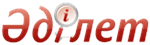 Мал шаруашылығы саласындағы мемлекеттік көрсетілетін қызметтер стандарттарын бекіту туралыҚазақстан Республикасы Ауыл шаруашылғы министрінің 2015 жылғы 28 сәуірдегі № 3-2/378 бұйрығы. Қазақстан Республикасының Әділет министрлігінде 2015 жылы 5 маусымда № 11284 тіркелді

      «Мемлекеттік көрсетілетін қызметтер туралы» 2013 жылғы 15 сәуірдегі Қазақстан Республикасы Заңының 10-бабының 1) тармақшасына сәйкес БҰЙЫРАМЫН:



      1. Қоса беріліп отырған:



      2) осы бұйрыққа 1-қосымшаға сәйкес «Жеке қосалқы шаруашылықтың бар екендігі туралы анықтама беру» мемлекеттік көрсетілетін қызмет стандарты;



      2) осы бұйрыққа 2-қосымшаға сәйкес «Экспорттаушы елдердің құзыретті органдары ірі қара малдың импортталған асыл тұқымдық өніміне (материалына) берген асыл тұқымдық куәлікті немесе оған балама құжатты қоспағанда, экспорттаушы елдердің құзыретті органдары импортталған асыл тұқымдық өнімге (материалға) берген асыл тұқымдық куәлікті немесе оған балама құжатты тану» мемлекеттік көрсетілетін қызмет стандарты;



      3) осы бұйрыққа 3-қосымшаға сәйкес «Асыл тұқымды мал шаруашылығын дамытуды, мал шаруашылығы өнімінің өнімділігін және сапасын арттыруды субсидиялау» мемлекеттік көрсетілетін қызмет стандарты бекітілсін.



      2. Қазақстан Республикасы Ауыл шаруашылығы министрлігінің Мал шаруашылығы өнімдерін өндіру және қайта өңдеу департаменті заңнамада белгілінген тәртіппен:



      1) осы бұйрықтың Қазақстан Республикасы Әділет министрлігінде мемлекеттік тіркелуін;



      2) осы бұйрық Қазақстан Республикасы Әділет министрлігінде мемлекеттік тіркелгеннен кейін күнтізбелік он күн ішінде оның көшірмесінің мерзімді баспа басылымдарында және «Әділет» ақпараттық-құқықтық жүйесінде ресми жариялауға жіберілуін;



      3) осы бұйрықтың Қазақстан Республикасы Ауыл шаруашылығы министрлігінің интернет-ресурсында орналастырылуын қамтамасыз етсін.



      3. Осы бұйрықтың орындалуын бақылау жетекшілік ететін Қазақстан Республикасының Ауыл шаруашылығы вице-министріне жүктелсін.



      4. Осы бұйрық алғашқы ресми жарияланған күнінен кейін күнтізбелік он күн өткен соң қолданысқа енгізіледі.      Қазақстан Республикасы

      Ауыл шаруашылығы министрі А. Мамытбеков      «КЕЛІСІЛГЕН»

      Қазақстан Республикасының

      Инвестициялар және даму министрі

      ________ Ә.Исекешев

      2015 жылғы 8 мамыр      «КЕЛІСІЛГЕН»

      Қазақстан Республикасының

      Қаржы министрі

      ___________ Б. Сұлтанов

      2015 жылғы 4 мамыр      «КЕЛІСІЛГЕН»

      Қазақстан Республикасының

      Ұлттық экономика министрі

      ____________ Е. Досаев

      2015 жылғы 6 мамыр

Қазақстан Республикасы   

Ауыл шаруашылығы министрінің

2015 жылғы 28 сәуірдегі   

№ 3-2/378 бұйрығына     

1-қосымша           

«Жеке қосалқы шаруашылықтың бар екендігі туралы анықтама беру» мемлекеттік көрсетілетін қызмет стандарты      Ескерту. Стандарт жаңа редакцияда - ҚР Ауыл шаруашылығы министрінің 19.01.2016 № 15 (қолданысқа енгізілу тәртібін 3-т. қараңыз) бұйрығымен. 

1. Жалпы ережелер

      1. «Жеке қосалқы шаруашылықтың бар екендігі туралы анықтама беру» мемлекеттік көрсетілетін қызмет (бұдан әрі – мемлекеттік көрсетілетін қызмет).



      2. Мемлекеттік көрсетілетін қызмет стандартын Қазақстан Республикасы Ауыл шаруашылығы министрлігі (бұдан әрі – Министрлік) әзірледі.



      3. Мемлекеттік көрсетілетін қызметті облыстардың, Астана және Алматы қалаларының, аудандардың және облыстық маңызы бар қалалардың жергілікті атқарушы органдары және кенттердің, ауылдардың, ауылдық округтердің әкімдері (бұдан әрі – көрсетілетін қызметті беруші) көрсетеді.



      Өтінімді қабылдау және мемлекеттік көрсетілетін қызмет нәтижесін беру:



      1) көрсетілетін қызметті берушінің кеңсесі;



      2) ««Азаматтарға арналған үкімет» мемлекеттік корпорация» коммерциялық емес акционерлік қоғамы (бұдан әрі – Мемлекеттік корпорация) арқылы жүзеге асырылады. 

2. Мемлекеттік қызметті көрсету тәртібі

      4. Көрсетілетін қызметті берушіге, Мемлекеттік корпорацияға, сондай-ақ порталға жүгінген кезде мемлекеттік қызметті көрсету мерзімдері:



      1) құжаттар топтамасын тапсырған сәттен бастап – 30 (отыз) минут;



      2) күтудің рұқсат етілген ең ұзақ уақыты – 10 (он) минут;



      3) қызмет көрсетудің рұқсат етілген ең ұзақ уақыты – 10 (он) минут.



      5. Мемлекеттік қызметті көрсету нысаны: электрондық (толық автоматтандырылған) немесе қағаз түрінде.



      6. Мемлекеттік қызметті көрсету нәтижесі – осы мемлекеттік көрсетілетін қызмет стандартына 1-қосымшаға сәйкес нысан бойынша жеке қосалқы шаруашылықтың бар екендігі туралы анықтама.



      Мемлекеттік көрсетілетін қызметті көрсетудің нәтижесін ұсыну нысаны: электрондық және (немесе) қағаз түрінде. 



      Мемлекеттік қызметтің нәтижесін қағаз жеткізгіште алу үшін көрсетілетін қызметті берушіге жүгінген жағдайда, мемлекеттік қызметті көрсету нәтижесі электрондық нысанда ресімделеді, басып шығарылады және мөрмен және көрсетілетін қызметті берушінің басшысының қолымен куәландырылады.



      Портал арқылы жүгінген кезде мемлекеттік қызметті көрсетудің нәтижесі көрсетілетін қызметті алушының «жеке кабинетіне» жолданады.



      7. Мемлекеттік қызмет жеке тұлғаларға (бұдан әрі – көрсетілетін қызметті алушылар) тегін көрсетіледі.



      8. Жұмыс кестесі:



      1) көрсетілетін қызметті берушіде – 2015 жылғы 23 қарашадағы Қазақстан Республикасы Еңбек кодексінің (бұдан әрі – Кодекс) 84-бабына және «Қазақстан Республикасындағы мерекелер туралы» 2001 жылғы 13 желтоқсандағы Қазақстан Республикасы Заңының (бұдан әрі – Заң) 5-бабына сәйкес демалыс және мереке күндерінен басқа, дүйсенбі-жұма аралығында сағат 13.00-ден 14.30-ға дейінгі түскі үзіліспен сағат 9.00-ден 18.30-ға дейін.



      Мемлекеттік қызметті көрсетуге өтінішті қабылдау және нәтижені беру сағат 13.00-ден 14.30-ға дейінгі түскі үзіліспен сағат 9.00-ден 17.30-ға дейін жүзеге асырылады.



      Мемлекеттік қызмет алдын ала жазылусыз және жеделдетіп қызмет көрсетусіз кезек тәртібімен көрсетiледi;



      2) Мемлекеттік корпорацияда – Кодекстің 84-бабына және Заңның  5-бабына сәйкес демалыс және мереке күндерінен басқа, дүйсенбі-сенбі аралығында белгіленген жұмыс кестесіне сәйкес түскі үзіліссіз сағат 09.00-ден 20.00-ге дейін. 



      Қабылдау көрсетілетін қызметті алушының таңдауы бойынша «электрондық» кезек тәртібімен, жеделдетіп қызмет көрсетусіз көрсетіледі. Электрондық кезекті портал арқылы брондауға болады;



      3) порталда – жөндеу жұмыстарын жүргізуге байланысты техникалық үзілістерді қоспағанда тәулік бойы (көрсетілетін қызметті алушы Кодекстің 84-бабына және Заңның 5-бабына сәйкес жұмыс уақыты аяқталғаннан кейін, демалыс және мереке күндері жүгінген кезде мемлекеттік қызметті көрсетуге өтінішті қабылдау және нәтижені беру келесі жұмыс күнінде жүзеге асырылады).



      9. Көрсетілетін қызметті алушы (не сенімхат бойынша оның өкілі) жүгінген кезде мемлекеттік қызметті көрсету үшін қажетті құжаттар тізбесі:



      1) көрсетілетін қызметті берушіге және Мемлекеттік корпорацияға:



      жеке басын куәландыратын құжат (жеке басын сәйкестендіру үшін талап етіледі);



      осы мемлекеттік көрсетілетін қызмет стандартына 2-қосымшаға сәйкес нысан бойынша өтініш;



      2) порталға:



      осы мемлекеттік көрсетілетін қызмет стандартына 2-қосымшаға сәйкес нысан бойынша өтініш.



      Жеке басын куәландыратын құжат туралы мәліметтерді Мемлекеттік корпорацияның қызметкері, көрсетілетін қызметті беруші тиісті мемлекеттік ақпараттық жүйелерден «электрондық үкімет» шлюзы арқылы алады.



      Көрсетілетін қызметті алушылардан ақпараттық жүйелерден алынуы мүмкін құжаттарды талап етуге жол берілмейді. 



      Көрсетілетін қызметті алушы (не сенімхат бойынша оның өкілі) жүгінген кезде мемлекеттік қызметті көрсету үшін қажетті құжаттар тізбесі:



      1) Көрсетілетін қызметті алушыға - өтінімді көрсетілетін қызметті берушіге тапсырған кезде көшірмесінде өтінімді қабылдау күні мен уақыты, өтінімді қабылдаған лауазымды адамның тегі және аты-жөні көрсетіле отырып, көрсетілетін қызметті берушінің кеңсесінде тіркелгені туралы белгі қойылғаны қағаз жеткізгіштегі өтінімнің қабылданғанын растау болып табылады.



      2) Мемлекеттік корпорацияға - көрсетілетін қызметті алушыға тиісті құжаттардың қабылданғаны туралы қолхат беріледі;



      3) порталға - көрсетілетін қызметті алушының «жеке кабинетінде» мемлекеттік қызметті көрсетуге арналған сұрау салуды қабылдау туралы мәртебе көрсетіледі.



      Мемлекеттік корпорацияда дайын құжаттарды беру көрсетілетін қызметті алушының (не нотариалды расталған сенімхат бойынша оның өкілінің) жеке басын куәландыратын құжатты көрсеткен кезде тиісті құжаттардың қабылданғаны туралы қолхат негізінде жүзеге асырылады.



      Мемлекеттік корпорация нәтижесін бір ай бойы сақтауды қамтамасыз етеді, одан кейін оларды одан әрі сақтау үшін көрсетілетін қызметті берушіге береді. Көрсетілетін қызметті алушы бір ай өткеннен кейін жүгінсе, Мемлекеттік корпорацияның сұратуы бойынша көрсетілетін қызметті беруші бір жұмыс күні ішінде дайын құжатты көрсетілетін қызметті алушыға беру үшін Мемлекеттік корпорацияға жолдайды.



      Портал арқылы жүгінген кезде көрсетілетін қызметті алушының «жеке кабинетінде» мемлекеттік көрсетілетін қызметтің нәтижесін алу күнін көрсете отырып, мемлекеттік қызметті көрсетуге арналған сұрау салуды қабылдау мәртебесі көрсетіледі.



      10. Көрсетілетін қызметті алушы осы мемлекеттік көрсетілетін қызмет стандартының 9-тармағында көзделген тізбеге сәйкес құжаттар топтамасын толық ұсынбаған жағдайда Мемлекеттік корпорацияның қызметкері өтінішті қабылдаудан бас тартады және осы мемлекеттік көрсетілетін қызмет стандартына 3-қосымшаға сәйкес құжаттарды қабылдаудан бас тарту туралы қолхат береді. 

3. Мемлекеттік қызметтер көрсету мәселелері бойынша көрсетілетін қызметті берушілердің және (немесе) олардың лауазымды адамдарының, Мемлекеттік корпорацияның және (немесе) олардың қызметкерлерінің шешімдеріне, әрекеттеріне (әрекетсіздігіне) шағымдану тәртібі

      11. Мемлекеттік қызметтертер көрсету мәселелері бойынша, көрсетілетін қызметті берушінің және (немесе) оның лауазымды тұлғаларының шешімдеріне, әрекетіне (әрекетсіздігіне) шағымдану: шағым тиісті көрсетілетін қызметті берушінің басшысының атына беріледі.



      Шағым осы мемлекеттік көрсетілетін қызмет стандартының 15-тармағында көрсетілген мекенжайлар бойынша почта арқылы жазбаша нысанда, не көрсетілетін қызметті берушінің кеңсесі арқылы қолма-қол беріледі.



      Мемлекеттік корпорация қызметкерінің әрекетіне (әрекетсіздігіне) шағым осы мемлекеттік көрсетілетін қызмет стандартының 15-тармағында көрсетілген мекенжайлар мен телефондар бойынша Мемлекеттік корпорация басшысының атына жіберіледі.



      Шағымда:



      1) жеке тұлғаның тегі, аты, әкесінің аты (бар болса), почталық мекенжайы;



      2) заңды тұлғаның атауы, почталық мекенжайы, шығыс нөмірі мен күні көрсетіледі. Өтінішке көрсетілетін қызметті алушы қол қоюы тиіс.



      Шағымды қабылдаған адамның тегі мен аты-жөні, берілген шағымға жауап алу мерзімі мен орнын көрсете отырып оны тіркеу (мөртабан, кіріс нөмірі және күні) Мемлекеттік корпорацияға, көрсетілетін қызметті берушіге шағымның қабылданғанын растау болып табылады.



      Сондай-ақ көрсетілетін қызметті берушінің, Мемлекеттік корпорацияның қызметкерінің әрекеттеріне (әрекетсіздігіне) шағымдану тәртібі туралы ақпаратты мемлекеттік қызметтер көрсету мәселелері жөніндегі Бірыңғай байланыс орталығының 1414, 8-800-080-7777 телефондары арқылы алуға болады. 



      Көрсетілетін қызметті алушыға оның шағымының қабылданғаны туралы растау үшін шағымды қабылдаған адам талон береді, онда нөмірі, күні, шағымды қабылдаған адамның тегі, осы шағымға жауапты алу мерзімі және орны, шағымның қаралу барысы туралы ақпарат алуға болатын адамның байланыс деректері көрсетіледі.



      Электронды өтінімді портал арқылы жолдаған кезде көрсетілетін қызметті алушыға «жеке кабинеттен» өтініш туралы ақпарат қолжетімді болады, бұл ақпарат көрсетілетін қызметті беруші өтінішті өңдеу барысында (шағымның жеткізілгені, тіркелгені, орындалғаны туралы белгілер, қарау туралы немесе қараудан бас тарту туралы жауап) жаңартылып отырады.



      Көрсетілетін қызметті берушінің немесе Мемлекеттік корпорацияның атына келіп түскен көрсетілетін қызметті алушының шағымы тіркелген күнінен бастап бес жұмыс күні ішінде қаралуға жатады. Шағымды қараудың нәтижелері туралы дәлелді жауап көрсетілетін қызметті алушыға почта байланысы арқылы жолданады не көрсетілетін қызметті берушінің немесе Мемлекеттік корпорацияның кеңсесінде қолма-қол беріледі.



      Көрсетілген мемлекеттік қызмет нәтижелерімен келіспеген жағдайда, көрсетілетін қызметті алушы мемлекеттік қызметтер көрсетудің сапасын бағалау және бақылау жөніндегі уәкілетті органға шағыммен жүгіне алады.



      Мемлекеттік қызметтер көрсетудің сапасын бағалау және бақылау жөніндегі уәкілетті органның атына келіп түскен көрсетілетін қызметті алушының шағымы тіркелген күнінен бастап он бес жұмыс күні ішінде қаралуға жатады.



      12. Көрсетілген мемлекеттік қызметтің нәтижелерімен келіспеген жағдайда, көрсетілетін қызметті алушы «Мемлекеттік көрсетілетін қызметтер туралы» 2013 жылғы 15 сәуірдегі Қазақстан Республикасы Заңының 4-бабы 1-тармағының 6) тармақшасына сәйкес сотқа жүгінуге құқылы. 

4. Мемлекеттік қызметті, оның ішінде электрондық нысанда және Мемлекеттік корпорация арқылы көрсетілетін қызметті көрсету ерекшелектері ескеріле отырып қойылатын өзге талаптар

      13. Ағза функцияларының тұрақты бұзылулары бар, өзіне-өзі қызмет көрсету, өздігінен қозғалу, құжаттарды қабылдауға бағдарлану қабілетінен немесе мүмкіндігінен толық немесе iшiнара айырылған көрсетілетін қызметті алушыларға мемлекеттік қызметті көрсетуді Мемлекеттік корпорацияның қызметкері 1414, 8-800-080-7777 Бірыңғай байланыс орталығы арқылы жүгіне отырып, тұрғылықты жеріне барып жүзеге асырады.



      14. Мемлекеттік қызметті көрсету үшін көрсетілетін қызметті алушыларға күту және қажетті құжаттарды дайындау уақытында жағдайлар жасалады (күтуге арналған креслолар, құжаттарды толтыруға арналған орындар қажетті құжаттар тізбесі мен оларды толтыру үлгілері бар стендтермен жарақталады).



      Көрсетілетін қызметті берушінің және Мемлекеттік корпорацияның ғимараттары дене мүмкіндіктері шектеулі адамдардың кіруіне арналған пандусы бар кіреберіспен жабдықталған.



      15. Мемлекеттік қызметті көрсету орындарының мекенжайлары: 



      1) Министрліктің www.minagri.gov.kz интернет-ресурсында; 



      2) Мемлекеттік корпорацияның www.con.gov.kz интернет-ресурсында;



      3) порталда орналастырылған.



      16. Көрсетілетін қызметті алушыда электрондық цифрлық қолтаңбасы болу шартымен мемлекеттік көрсетілетін қызметті портал арқылы электрондық нысанда алу мүмкіндігі бар.



      17. Көрсетілетін қызметті алушының мемлекеттік қызметті көрсету тәртібі және мәртебесі туралы ақпаратты қашықтықтан қол жеткізу режимінде порталдағы «жеке кабинеті», сондай-ақ мемлекеттік қызметтер көрсету мәселелері жөніндегі Бірыңғай байланыс орталығының 1414, 8-800-080-7777 телефоны арқылы алу мүмкіндігі бар.

«Жеке қосалқы шаруашылықтың болуы

туралы анықтама беру»       

мемлекеттік көрсетілетін қызмет 

стандартына            

1-қосымша             Нысан 

Жеке қосалқы шаруашылықтың бар екендігі туралы анықтамаАнықтама___________________________________________________берілді.

(тұтынушының тегі, аты және әкесінің аты (жеке басын куәландыратын құжатта бар болса).

Төменде көрсетілген кестеге сәйкес ________________________________

                                             (өңірдің атауы)

мекенжайы бойынша жеке қосалқы шаруашылығы бар.      Жеке қосалқы шаруашылық орналасқан жер учаскесінің иесі туралы ақпарат:Жалпы ақпарат:Отбасының басқа мүшелері туралы ақпарат:Жануарлар/ өсімдіктер туралы ақпарат: Анықтама _____ күн ішінде жарамды.

«Жеке қосалқы шаруашылықтың   

болуы туралы анықтама беру»   

мемлекеттік көрсетілетін қызмет

стандартына            

2-қосымша             Нысан 

ӨтінішМен,_______________________________________________________________ 

(жеке тұлғаның тегі, аты, әкесінің аты (жеке басын куәландыратын құжатта бар

___________________________________________________________________

     болса), жеке сәйкестендіру нөмірі, жеке куәлік деректері

___________________________________________________________________

                     және тұрғылықты жері

___________________________________________________________________

       (өкілеттілікті куәландыратын құжаттың деректемелері)

________________________________негізінде__________________________

___________________ атынан әрекет ететін (сенімхат бойынша әрекет

еткен жағдайда уәкілетті өкіл толтырады)      Маған жеке қосалқы шаруашылықтың бар екендігі туралы анықтама беруді сұраймын.

      Ақпараттық жүйелерде қамтылған заңмен қорғалатын құпияны құрайтын мәліметтерді пайдалануға келісемін.

      Ұсынылған ақпараттың шынайылығын растаймын және шынайы емес мәліметтерді ұсынғаным үшін Қазақстан Республикасы заңнамасына сәйкес жауапкершілік туралы хабардармын.

      __________«__» ____ 20 __ жыл (қолы)Сұрау салуды орындау / қарау нәтижесі:

___________________________________________________________________

___________________________________________________________________

Тексерілді: күні 20__ жылғы______________

___________________________________________________________________

                    (маманның тегі және аты-жөні, қолы)

«Жеке қосалқы шаруашылықтың 

болуы туралы анықтама беру»

мемлекеттік көрсетілетін  

қызмет стандартына     

3-қосымша         

Құжаттарды қабылдаудан бас тарту туралы қолхат      «Мемлекеттік көрсетілетін қызметтер туралы» 2013 жылғы 15 сәуірдегі Қазақстан Республикасы Заңының 20-бабының 2-тармағын басшылыққа ала отырып, ___________________ мекенжайында орналасқан ««Азаматтарға арналған үкімет» мемлекеттік корпорация» коммерциялық емес акционерлік қоғамы (бұдан әрі – Мемлекеттік корпорация)» филиалының № ____ бөлімі «Жеке қосалқы шаруашылықтың болуы туралы анықтама беру» мемлекеттік көрсетілетін қызметін көрсетуге құжаттарды қабылдаудан Сіздің мемлекеттік көрсетілетін қызмет стандартында көзделген тізбеге сәйкес құжаттар топтамасын толық ұсынбауыңызға байланысты бас тартады, атап айтқанда:

1_______________________________________________;

2.______________________________________________.

      Осы қолхат әр тарап үшін бір-бір данадан екі данада жасалды.

___________________________________________________________________

(тегі, аты, әкесінің аты (жеке басын куәландыратын құжатта бар

   болса), Мемлекеттік корпорацияның қызметкерінің қолы

Орындаушы:_________________________________________________________

(тегі, аты, әкесінің аты (жеке басын куәландыратын құжатта бар болса)

Телефоны ________________

Қабылдап алды:

____________________________________________________________________ 

(тегі, аты, әкесінің аты (жеке басын куәландыратын құжатта бар

болса), көрсетілетін қызметті алушының қолы      20___жылғы «____» __________

Қазақстан Республикасы

Ауыл шаруашылығы министрінің

2015 жылғы 28 сәуірдегі

№ 3-2/378 бұйрығына

2-қосымша 

«Экспорттаушы елдердің құзыретті органдары ірі қара малдың

импортталған асыл тұқымдық өніміне (материалына) берген асыл

тұқымдық куәлікті немесе оған балама құжатты қоспағанда,

экспорттаушы елдердің құзыретті органдары импортталған асыл

тұқымдық өнімге (материалға) берген асыл тұқымдық куәлікті

немесе оған балама құжатты тану» мемлекеттік көрсетілетін

қызмет стандарты 

1. Жалпы ережелер

      1. «Экспорттаушы елдердің құзыретті органдары ірі қара малдың импортталған асыл тұқымдық өніміне (материалына) берген асыл тұқымдық куәлікті немесе оған балама құжатты қоспағанда, экспорттаушы елдердің құзыретті органдары импортталған асыл тұқымдық өнімге (материалға) берген асыл тұқымдық куәлікті немесе оған балама құжатты тану» мемлекеттік көрсетілетін қызмет (бұдан әрі – мемлекеттік көрсетілетін қызмет).



      2. Мемлекеттік көрсетілетін қызмет стандартын Қазақстан Республикасы Ауыл шаруашылығы министрлігі (бұдан әрі – Министрлік) әзірледі.



      3. Мемлекеттік қызметті Министрліктің Агроөнеркәсіптік кешендегі мемлекеттік инспекция комитетінің аумақтық бөлімшелері (бұдан әрі – көрсетілетін қызметті беруші) көрсетеді.



      Өтінімді қабылдау және мемлекеттік көрсетілетін қызмет нәтижесін беру:



      1) көрсетілетін қызметті берушінің кеңсесі;



      2) «электрондық үкіметтің» www.egov.kz веб-порталы (бұдан әрі – портал) арқылы жүзеге асырылады. 

2. Мемлекеттік қызметті көрсету тәртібі

      4. Көрсетілетін қызметті берушіге, сондай-ақ порталға жүгінген кезде мемлекеттік қызметті көрсету мерзімдері:



      1) құжаттар топтамасын тапсырған сәттен бастап – он жұмыс күні;



      2) күтудің рұқсат етілген ең ұзақ уақыты – отыз минут;



      3) қызмет көрсетудің рұқсат етілген ең ұзақ уақыты – отыз минут. 



      5. 

 

 Мемлекеттік қызметті көрсету нысаны: электрондық (ішінара автоматтандырылған) немесе қағаз түрінде.



      6. Мемлекеттік қызметті көрсету нәтижесі – осы мемлекеттік көрсетілетін қызмет стандартына 1-қосымшаға сәйкес нысан бойынша асыл тұқымдық куәлікті немесе оған балама құжатты тану туралы қорытынды.



      Мемлекеттік қызметті көрсетудің нәтижесін ұсыну нысаны: электрондық немесе қағаз түрінде. 



      Мемлекеттік көрсетілетін қызметтің нәтижесін қағаз жеткізгіште алу үшін көрсетілетін қызметті берушіге жүгінген жағдайда, мемлекеттік қызметті көрсету нәтижесі электрондық нысанда ресімделеді, басып шығарылады, мөрмен және көрсетілетін қызметті берушінің басшысының қолымен куәландырылады.



      Портал арқылы жүгінген кезде мемлекеттік қызметті көрсету нәтижесінің дайын болуы туралы хабарлама көрсетілетін қызметті алушының «жеке кабинетіне» көрсетілетін қызметті берушінің уәкілетті адамының электрондық цифрлық қолтаңбасымен куәландырылған электрондық құжат нысанында жолданады.



      7. Мемлекеттік қызмет жеке және заңды тұлғаларға (бұдан әрі – көрсетілетін қызметті алушы) тегін көрсетіледі.



      8. Жұмыс кестесі:



      1) көрсетілетін қызметті берушіде – 2007 жылғы 15 мамырдағы Қазақстан Республикасы Еңбек кодексінің (бұдан әрі – Кодекс) 96-бабына және «Қазақстан Республикасындағы мерекелер туралы» 2001 жылғы 13 желтоқсандағы Қазақстан Республикасы Заңының (бұдан әрі – Заң) 5-бабына сәйкес демалыс және мереке күндерінен басқа, дүйсенбі-жұма аралығында сағат 13.00-ден 14.30-ға дейінгі түскі үзіліспен сағат 9.00-ден 18.30-ға дейін.



      Мемлекеттік қызметті көрсетуге өтінішті қабылдау және нәтижені беру сағат 13.00-ден 14.30-ға дейінгі түскі үзіліспен сағат 9.00-ден 17.30-ға дейін жүзеге асырылады.



      Мемлекеттік қызмет алдын ала жазылусыз және жеделдетіп қызмет көрсетусіз кезек тәртібімен көрсетiледi;



      2) порталда – жөндеу жұмыстарын жүргізуге байланысты техникалық үзілістерді қоспағанда тәулік бойы (көрсетілетін қызметті алушы Кодекстің 96-бабына және Заңның 5-бабына сәйкес жұмыс уақыты аяқталғаннан кейін, демалыс және мереке күндері жүгінген кезде мемлекеттік қызметті көрсетуге өтінішті қабылдау және нәтижені беру келесі жұмыс күнінде жүзеге асырылады). 



      9. Көрсетілетін қызметті алушы (немесе сенімхат бойынша оның өкілі) жүгінген кезде мемлекеттік қызметті көрсету үшін қажетті құжаттар тізбесі:



      1) көрсетілетін қызметті берушіге:



      осы мемлекеттік көрсетілетін қызмет стандартына 2-қосымшаға сәйкес нысан бойынша толтырылған өтініш;



      жеке басын куәландыратын құжат (жеке басын сәйкестендіру үшін талап етіледі);



      экспорттаушы елдің құзыреттi органдары берген асыл тұқымдық куәлiктердің немесе оған балама құжаттардың көшірмелері. 



      Құжаттарды қабылдаған кезде көрсетілетін қызметті беруші құжаттардың көшірмелерін түпнұсқаларымен салыстырады, содан кейін түпнұсқаларын көрсетілетін қызметті алушыға қайтарып береді. 



      2) портал арқылы:



      осы мемлекеттік көрсетілетін қызмет стандартына 2-қосымшаға сәйкес нысан бойынша толтырылған ЭЦҚ-мен куәландырылған электрондық құжат нысаны бойынша сұрау салу;



      экспорттаушы елдің құзыретті органы берген асыл тұқымдық куәліктердің немесе оған балама құжаттардың электрондық көшірмелері.



      Жеке басын куәландыратын құжат, заңды тұлғаның мемлекеттік тіркелуі (қайта тіркелуі) туралы мәліметтерді көрсетілетін қызметті беруші тиісті мемлекеттік ақпараттық жүйелерден «электрондық үкімет» шлюзы арқылы алады.



      Көрсетілетін қызметті алушылардан ақпараттық жүйелерден алынуы мүмкін құжаттарды талап етуге жол берілмейді.



      Көрсетілетін қызметті алушы барлық қажетті құжаттарды тапсырған кезде:



      көрсетілетін қызметті алушыға – қағаз жеткізгіштегі өтініштің қабылданғанын растау оның көшірмесіндегі құжаттардың топтамасынқабылдау күні мен уақытын, құжаттарды қабылдаған жауапты адамның тегін, атын және әкесінің атын (жеке басын куәландыратын құжатта бар болса) көрсете отырып, көрсетілетін қызметті берушінің кеңсесінде тіркеу туралы белгі болып табылады;



      портал арқылы көрсетілетін қызметті алушының «жеке кабинетінде» мемлекеттік қызмет көрсету нәтижесін алу күні мен уақытын көрсете отырып, мемлекеттік қызмет көрсету үшін сұрау салудың қабылдағаны туралы мәртебе көрсетіледі. 3. Мемлекеттік қызметтер көрсету мәселелері бойынша орталық мемлекеттік органдардың, сондай-ақ көрсетілетін қызметті берушілердің және (немесе) олардың лауазымды адамдарының шешімдеріне, әрекеттеріне (әрекетсіздігіне) шағымдану тәртібі

      10. Мемлекеттік қызметтертер көрсету мәселелері бойынша, көрсетілетін қызметті берушінің және (немесе) оның лауазымды адамдарының шешімдеріне, әрекетіне (әрекетсіздігіне) шағымдану: шағым тиісті көрсетілетін қызметті беруші басшысының атына беріледі.

      Шағым осы мемлекеттік көрсетілетін қызмет стандартының 13-тармағында көрсетілген мекенжайлар бойынша почта арқылы жазбаша нысанда, не көрсетілетін қызметті берушінің кеңсесі арқылы қолма-қол беріледі.

      Шағымда:

      1) жеке тұлғаның тегі, аты, сондай-ақ қалауы бойынша әкесінің аты, почталық мекенжайы;

      2) заңды тұлғаның атауы, почталық мекенжайы, шығыс нөмірі мен күні көрсетіледі. Өтінішке көрсетілетін қызметті алушы қол қоюы керек. 

      Шағымды қабылдаған адамның тегі мен аты-жөні, берілген шағымға жауап алу мерзімі мен орнын көрсете отырып, көрсетілетін қызметті берушінің немесе Министрліктің кеңсесінде тіркеу (мөртабан, кіріс нөмірі және күні) оның қабылданғанын растау болып табылады. 

      Көрсетілетін қызметті берушінің атына келіп түскен көрсетілетін қызметті алушының шағымы тіркелген күнінен бастап бес жұмыс күні ішінде қаралуға жатады. Шағымды қарау нәтижелері туралы дәлелді жауап көрсетілетін қызметті алушыға почта арқылы жолданады не көрсетілетін қызметті берушінің кеңсесінде қолма-қол беріледі.

      Шағымдану тәртібі туралы ақпарат бірыңғай байланыс орталығының 1414 телефоны арқылы ұсынылады.

      Шағымды портал арқылы жолдаған кезде өтініш туралы ақпаратты көрсетілетін қызметті алушы «жеке кабинетінен» көре алады, ол көрсетілетін қызметті беруші өтінішті өңдеу барысында (жеткізу, тіркеу, орындау туралы белгілер, қарау немесе қараудан бас тарту туралы жауап) жаңартылып отырады.

      Көрсетілген мемлекеттік қызметтің нәтижелерімен келіспеген жағдайда, көрсетілетін қызметті алушы мемлекеттік қызметтер көрсетудің сапасын бағалау және бақылау жөніндегі уәкілетті органға шағыммен жүгінеді.

      Мемлекеттік қызметтер көрсетудің сапасын бағалау және бақылау жөніндегі уәкілетті органның атына келіп түскен көрсетілетін қызметті алушының шағымы тіркелген күнінен бастап он бес жұмыс күні ішінде қаралуға жатады.



      11. Көрсетілген мемлекеттік қызметтің нәтижелерімен келіспеген жағдайда көрсетілетін қызметті алушы сотқа жүгінеді. 

4. Мемлекеттік қызметті, оның ішінде электрондық нысанда көрсетілетін қызметті көрсету ерекшеліктері ескеріле отырып қойылатын өзге талаптар

      12. Мемлекеттік қызметті көрсету үшін көрсетілетін қызметті алушыларға күту және қажетті құжаттарды дайындау уақытында жағдайлар жасалады (күтуге арналған креслолар, құжаттарды толтыруға арналған орындар қажетті құжаттар тізбесі мен оларды толтыру үлгілері бар стендтермен жарақталады), сондай-ақ мүмкіндіктері шектеулі көрсетілетін қызметті алушыларға қызмет көрсету үшін пандустар көзделеді.



      13. Мемлекеттік қызметті көрсету орнының мекенжайы Министрліктің www.mgov.kz интернет-ресурсында орналастырылған.



      14. Көрсетілетін қызметті алушыда ЭЦҚ болуы шартымен, мемлекеттік көрсетілетін қызметті портал арқылы электрондық нысанда алу мүмкіндігі бар.



      15. Көрсетілетін қызметті алушының мемлекеттік қызметті көрсету тәртібі және мәртебесі туралы ақпаратты қашықтан қол жеткізу режимінде порталдағы «жеке кабинеті» арқылы, сондай-ақ мемлекеттік қызметтер көрсету мәселелері жөніндегі бірыңғай байланыс орталығы арқылы алу мүмкіндігі бар.



      16. Мемлекеттік қызметтер көрсету мәселелері жөніндегі анықтамалық қызметтердің байланыс телефондары 8 (7172) 55-59-61, мемлекеттік қызметтер көрсету мәселелері жөніндегі бірыңғай байланыс орталығы: 1414

«Экспорттаушы елдердің құзыретті органдары

ірі қара малдың импортталған асыл тұқымдық

өніміне (материалына) берген асыл тұқымдық

куәлікті немесе оған балама құжатты қоспағанда,

экспорттаушы елдердің құзыретті органдары

импортталған асыл тұқымдықөнімге (материалға)

берген асыл тұқымдық куәлікті немесе оған

балама құжатты тану» мемлекеттік қызмет

стандартына 1-қосымшаНысан Асыл тұқым куәлігін немесе оған балама құжатты тану туралы қорытынды1. Экспорттаушы елдердің құзыретті органдары импортталған асыл тұқымды өнімге (материалға) берген танылған асыл тұқымдық куәлік немесе оған балама құжаттың тізімі      2. Экспорттаушы елдердің құзыретті органдары импортталған асыл тұқымды өнімге (материалға) берген танылмаған асыл тұқымдық куәлік немесе оған балама құжаттың тізімі            *- өнімділік бағыттағы етті ірі қара малдар, қойлар, шошқалар, жылқылар және түйелер үшін

      **- тізілгендердің ішінен біреуі немесе бірнешеуі көрсетіледі

      ***- бағалау көрсеткіші бар болуы туралы белгі қойылады

      Асыл тұқым куәлігін немесе оған балама құжатты тану туралы қорытындыны берген адамның тегі, аты,  әкесінің аты (бар болса) _____________________________________________________________________

Күні ________________ ____________________

               Мөр орны      (қолы)

«Экспорттаушы елдердің құзыретті органдары

ірі қара малдың импортталған асыл тұқымдық

өніміне (материалына) берген асыл тұқымдық

куәлікті немесе оған балама құжатты қоспағанда,

экспорттаушы елдердің құзыретті органдары

импортталған асыл тұқымдықөнімге (материалға)

берген асыл тұқымдық куәлікті немесе оған

балама құжатты тану» мемлекеттік қызмет

стандартына 2-қосымшаНысанКімге________________________________________________________________

      (Асыл тұқымдық мал шаруашылығы саласындағы уәкілетті органның

      аумақтық бөлімшесіне немесе Ірі қара малдың тұқымдары бойынша

                         Республикалық палатаға)

кімнен_______________________________________________________________

      (жеке тұлғаның фамилиясы, аты, әкесінің аты, ЖСН немесе заңды

                          тұлғаның толық аты, БСН)

  ӨтінішЭкспорттаушы ел ________________құзыретті органдары импортталған асыл

            (экспорттаушы ел атауы)

тұқымды____________________ өнімге (материалға) берген асыл тұқымдық

(асыл тұқым өнімінің (материалдың) түрі)

куәліктің/оған балама құжаттың Үлгісін тануларыңызды сұраймын.Импорттаушының мекен-жайы: __________________

телефон № ___________________________________Өзім ұсынып отырған құжаттардың дұрыстығын растаймын.      Мен, _______________________, асыл тұқым куәліктерінің келесі түпнұсқаларындаға мәліметтер берілген үлгіге _________________ сәйкес болатының растаймын.Тегі, аты,  әкесінің аты (бар болса)

________________________________________

Күні ________________ __________________

       Мөр орны (бар болса) (қолы)

Қазақстан Республикасы   

Ауыл шаруашылығы министрінің

2015 жылғы 28 сәуірдегі

№ 3-2/378 бұйрығына   

3-қосымша          

«Асыл тұқымды мал шаруашылығын дамытуды,

мал шаруашылығы өнімінің өнімділігін және сапасын арттыруды

субсидиялау» мемлекеттік көрсетілетін қызмет стандарты      Ескерту. Стандарт жаңа редакцияда - ҚР Ауыл шаруашылығы министрінің м.а. 06.11.2015 № 3-2/980 (алғашқы ресми жарияланған күнінен кейін күнтізбелік он күн өткен соң қолданысқа енгізіледі) бұйрығымен. 

1. Жалпы ережелер

      1. «Асыл тұқымды мал шаруашылығын дамытуды, мал шаруашылығы өнімінің өнімділігін және сапасын арттыруды субсидиялау» мемлекеттік көрсетілетін қызмет (бұдан әрі – мемлекеттік көрсетілетін қызмет). 



      2. Мемлекеттік көрсетілетін қызметтің стандартын Қазақстан Республикасының Ауыл шаруашылығы министрлігі (бұдан әрі – Министрлік) әзірледі. 



      3. Мемлекеттік көрсетілетін қызметті облыстардың, Астана және Алматы қалаларының жергілікті атқарушы органдары (бұдан әрі – көрсетілетін қызметті беруші) көрсетеді. 



      Өтінімді қабылдау және мемлекеттік көрсетілетін қызмет нәтижесін беру:



      1) көрсетілетін қызметті берушінің, аудандар мен облыстық маңызы бар қалалардың кеңселері; 



      2) «Азаматтарға арналған үкімет» мемлекеттік корпорация» коммерциялық емес акционерлік қоғамы (бұдан әрі – Мемлекеттік корпорация);



      3) «электрондық үкіметтің» www.egov.kz веб-порталы (бұдан әрі – портал) арқылы жүзеге асырылады. 

      Ескерту. 3-тармаққа өзгеріс енгізілді - ҚР Ауыл шаруашылығы министрінің 19.01.2016 № 15 (қолданысқа енгізілу тәртібін 3-т. қараңыз) бұйрығымен.  

2. Мемлекеттік қызметті көрсету тәртібі

      4. Көрсетілетін қызметті берушіге, Мемлекеттік корпорацияға, сондай-ақ порталға жүгінген кезде мемлекеттік қызметті көрсету мерзімдері:



      1) құжаттар топтамасын тапсырған сәттен бастап – тиісті айда квота және қаржы қаражаты болған жағдайда жиырма төрт жұмыс күні;



      Мемлекеттік корпорацияға жүгінген кезде құжаттарды қабылдау күні мемлекеттік қызмет көрсету мерзіміне кірмейді.



      2) көрсетілетін қызметті берушінің көрсетілетін қызметті алушыға құжаттар пакетін тапсыру үшін күтудің рұқсат етілген ең ұзақ уақыты – 30 (отыз) минут, Мемлекеттік корпорацияда – 15 минут;



      3) көрсетілетін қызметті берушінің көрсетілетін қызметті алушыға қызмет көрсетуінің рұқсат етілген ең ұзақ уақыты – 30 (отыз) минут, Мемлекеттік корпорацияда – 15 минут.

      Ескерту. 4-тармақ жаңа редакцияда - ҚР Ауыл шаруашылығы министрінің 19.01.2016 № 15 (қолданысқа енгізілу тәртібін 3-т. қараңыз) бұйрығымен. 



      5. Мемлекеттік қызметті көрсету нысаны: электрондық (ішінара автоматтандырылған) немесе қағаз түрінде.



      6. Мемлекеттік қызметті көрсету нәтижесі – осы мемлекеттік көрсетілетін қызмет стандартына 1-қосымшаға сәйкес нысан бойынша субсидия алуға өтінімді қарастыру нәтижелері туралы хабарлама болып табылады.



      Мемлекеттік қызметті көрсетудің нәтижесін ұсыну нысаны: электрондық және (немесе) қағаз түрінде. 



      Парталға сұрау салған кезде көрсетілетін қызметті берушінің уәкілетті адамының электрондық цифрлық қолтаңбасымен (бұдан әрі – ЭЦҚ) қол қойылған электрондық құжат нысанындағы хабарлама көрсетілетін қызметті алушының «жеке кабинетіне» жолданады. 



      Мемлекеттік көрсетілетін қызметті көрсетудің нәтижесін ұсыну нысаны: электрондық және (немесе) қағаз түрінде. 



      7. Мемлекеттік көрсетілетін қызмет жеке және заңды тұлғаларға (бұдан әрі – көрсетілетін қызметті алушы) тегін көрсетіледі.



      8. Жұмыс кестесі: 



      1) көрсетілетін қызметті берушіде – 2015 жылғы 23 қарашадағы Қазақстан Республикасы Еңбек кодексінің (бұдан әрі – Кодекс) 84-бабына және «Қазақстан Республикасындағы мерекелер туралы» 2001 жылғы 13 желтоқсандағы Қазақстан Республикасы Заңының (бұдан әрі – Заң) 5-бабына сәйкес демалыс және мереке күндерінен басқа, дүйсенбі-жұма аралығында сағат 13.00-ден 14.30-ға дейінгі түскі үзіліспен сағат 9.00-ден 18.30-ға дейін.



      Мемлекеттік қызметті көрсетуге өтінішті қабылдау және нәтижені беру сағат 13.00-ден 14.30-ға дейінгі түскі үзіліспен сағат 9.00-ден 17.30-ға дейін жүзеге асырылады.



      Мемлекеттік қызмет алдын ала жазылусыз және жеделдетіп қызмет көрсетусіз кезек тәртібімен көрсетiледi;



      2) Мемлекеттік корпорацияда – Кодекстің 84-бабына және Заңның  5-бабына сәйкес демалыс және мереке күндерінен басқа, дүйсенбі-сенбі аралығында белгіленген жұмыс кестесіне сәйкес түскі үзіліссіз сағат 09.00-ден 20.00-ге дейін.



      Қабылдау көрсетілетін қызметті алушының мүлкі объектісінің тіркелген орны бойынша «электрондық» кезек тәртібімен, жеделдетіп қызмет көрсетусіз көрсетіледі. Электрондық кезекті портал арқылы брондауға болады;



      3) порталда – жөндеу жұмыстарын жүргізуге байланысты техникалық үзілістерді қоспағанда тәулік бойы (көрсетілетін қызметті алушы Кодекстің 84-бабына және Заңның 5-бабына сәйкес жұмыс уақыты аяқталғаннан кейін, демалыс және мереке күндері жүгінген кезде мемлекеттік қызметті көрсетуге өтінішті қабылдау және нәтижені беру келесі жұмыс күнінде жүзеге асырылады).

      Ескерту. 8-тармақ жаңа редакцияда - ҚР Ауыл шаруашылығы министрінің 19.01.2016 № 15 (қолданысқа енгізілу тәртібін 3-т. қараңыз) бұйрығымен. 



      9. Көрсетілетін қызметті алушы жүгінген кезде мемлекеттік қызметті көрсету үшін қажетті құжаттар тізбесі:



      1) көрсетілетін қызметті берушіге – осы мемлекеттік көрсетілетін қызмет стандартына 2-қосымшаға сәйкес нысан бойынша субсидиялар алуға өтінім;



      2) Мемлекеттік корпорацияға – осы мемлекеттік көрсетілетін қызмет стандартына 2-қосымшаға сәйкес нысан бойынша субсидиялар алуға өтінім;



      жеке куәлік (жеке басын сәйкестендіру үшін);



      3) порталға – көрсетілетін қызметті алушының ЭЦҚ-сымен куәландырылған электрондық құжат нысанындағы сұраным;



      Көрсетілетін қызметті беруші және Мемлекеттік корпорация:



      асыл тұқымды мал шаруашылығын дамытуға, оның ішінде:



      асыл тұқымды ірі қара малдың, қойлардың, маралдардың (бұғылардың) аналық мал басымен, сондай-ақ бал араның ұяларымен селекциялық және асыл тұқымдық жұмыстарды жүргізуге;



      тұқымдық түрлендірумен қамтылған ірі қара мал мен қойдың аналық басымен селекциялық және асыл тұқымдық жұмыстарды жүргізуге;



      асыл тұқымды және селекциялық ірі қара малды сатып алуға;



      отандық және шетелдік асыл тұқымдық зауыттардан және шаруашылықтардан асыл тұқымды қойларды, жылқыларды, шошқаларды, түйелерді, маралдарды (бұғыларды) сатып алуға;



      отандық және шетелдік асыл тұқымдық репродукторлардан асыл тұқымды тәуліктік балапан мен ата-енелік/ата-тектік нысанды құстардың етті және жұмыртқа бағытындағы асыл тұқымды инкубациялық жұмыртқасын сатып алуға;



      жеке қосалқы шаруашылықтардың мал басынан қалыптастырылған, жалпы табында өсімін молайту үшін пайдаланылатын етті, сүтті және қос бағыттағы асыл тұқымды тұқымдық бұқаларды күтіп-бағуға;



      шаруа (фермерлік), жеке қосалқы шаруашылықтарда және өндірістік кооперативтерде ірі қара мал мен қойлардың аналық мал басын қолдан ұрықтандыру жөніндегі шығындарды 100 %-ға дейін өтеуге;



      асыл тұқымдық орталықтар мен асыл тұқымды жануарлардың ұрығын өткізу жөніндегі дистрибьютерлік орталықтардың (бұдан әрі - дистрибьютерлік орталық) ауыл шаруашылығы жануарларының аналық басына қолдан ұрықтандыру жүргізу үшін пайдаланылатын арнайы техника мен технологиялық жабдықтарды сатып алу жөніндегі шығындарын 50 %-ға дейін өтеуге өтінім беруге негіз пайда болған сәттен бастап 12 айдан аспаған кезде;



      мал шаруашылығы өнiмiнiң өнiмдiлiгi мен сапасын арттыруға, оның ішінде:



      бірінші деңгейлі өндірістегі бордақылау алаңдарына бұқашықтарды өткізуге;



      сиыр етiн, жылқы етiн, қой етiн (қозы етін), түйе етін, шошқа етiн, құс етi және күрке тауық етiн (бұдан әрi – құс етi), жұмыртқалағыш кроссты тауық жұмыртқасын (бұдан әрi – тағамдық жұмыртқа), сүт, қымыз, шұбат, биязы жүнді қойлардың жүнiн (бұдан әрi – биязы жүн) өндiру құнын арзандатуға;



      ірі, шырынды, құрама жемшөп пен жемшөптік қоспаларды дайындау және сатып алу жөніндегі шығындарды 100 %-ға дейін арзандатуға өтінім беруге негіз пайда болған сәттен бастап үш айдан аспаған кезде субсидиялар алуға өтінімдерді қабылдайды.



      Жеке басын куәландыратын құжат туралы мәліметтерді Мемлекеттік корпорацияның қызметкері, көрсетілетін қызметті беруші тиісті мемлекеттік ақпараттық жүйелерден «электрондық үкімет» шлюзы арқылы алады.



      Көрсетілетін қызметті алушылардан ақпараттық жүйелерден алынуы мүмкін құжаттарды талап етуге жол берілмейді.



      Көрсетілетін қызметті беруші мен Мемлекеттік корпорацияның жұмыскері, егер Қазақстан Республикасының заңнамасында өзгеше көзделмесе, мемлекеттік қызметті көрсету кезінде ақпараттық жүйелердегі заңмен қорғалатын құпияны құрайтын мәліметтерді пайдалануға көрсетілетін қызметті алушының келісімін алады.



      Көрсетілетін қызметті алушы (не сенімхат бойынша оның өкілі) жүгінген кезде мемлекеттік қызметті көрсету үшін қажетті құжаттар тізбесі:



      1) Көрсетілетін қызметті алушыға - өтінімді көрсетілетін қызметті берушіге тапсырған кезде көшірмесінде өтінімді қабылдау күні мен уақыты, өтінімді қабылдаған лауазымды адамның тегі және аты-жөні көрсетіле отырып, көрсетілетін қызметті берушінің кеңсесінде тіркелгені туралы белгі қойылғаны қағаз жеткізгіштегі өтінімнің қабылданғанын растау болып табылады.



      2) Мемлекеттік корпорацияға - көрсетілетін қызметті алушыға тиісті құжаттардың қабылданғаны туралы қолхат беріледі;



      3) порталға - көрсетілетін қызметті алушының «жеке кабинетінде» мемлекеттік қызметті көрсетуге арналған сұрау салуды қабылдау туралы мәртебе көрсетіледі.



      Мемлекеттік корпорацияда дайын құжаттарды беру көрсетілетін қызметті алушының (не нотариалды расталған сенімхат бойынша оның өкілінің) жеке басын куәландыратын құжатты көрсеткен кезде тиісті құжаттардың қабылданғаны туралы қолхат негізінде жүзеге асырылады.



      Мемлекеттік корпорация нәтижесін бір ай бойы сақтауды қамтамасыз етеді, одан кейін оларды одан әрі сақтау үшін көрсетілетін қызметті берушіге береді. Көрсетілетін қызметті алушы бір ай өткеннен кейін жүгінсе, Мемлекеттік корпорацияның сұратуы бойынша көрсетілетін қызметті беруші бір жұмыс күні ішінде дайын құжатты көрсетілетін қызметті алушыға беру үшін Мемлекеттік корпорацияға жолдайды.



      Портал арқылы жүгінген кезде көрсетілетін қызметті алушының «жеке кабинетінде» мемлекеттік көрсетілетін қызметтің нәтижесін алу күнін көрсете отырып, мемлекеттік қызметті көрсетуге арналған сұрау салуды қабылдау мәртебесі көрсетіледі.

      Ескерту. 9-тармақ жаңа редакцияда - ҚР Ауыл шаруашылығы министрінің 19.01.2016 № 15 (қолданысқа енгізілу тәртібін 3-т. қараңыз) бұйрығымен. 



      10. Көрсетілетін қызметті алушы осы мемлекеттік көрсетілетін қызмет стандартының 9-тармағында көзделген тізбеге сәйкес құжаттар топтамасын толық ұсынбаған жағдайда Мемлекеттік корпорацияның қызметкері өтінішті қабылдаудан бас тартады және осы мемлекеттік көрсетілетін қызмет стандартына 3 қосымшаға сәйкес құжаттарды қабылдаудан бас тарту туралы қолхат береді.

      Ескерту. 10-тармақ жаңа редакцияда - ҚР Ауыл шаруашылығы министрінің 19.01.2016 № 15 (қолданысқа енгізілу тәртібін 3-т. қараңыз) бұйрығымен.  

3. Мемлекеттік қызметтер көрсету мәселелері бойынша көрсетілетін қызметті берушілердің және (немесе) олардың лауазымды адамдарының, Мемлекеттік корпорацияның және (немесе) олардың қызметкерлерінің шешімдеріне, әрекеттеріне (әрекетсіздігіне) шағымдану тәртібі      Ескерту. 3-тараудың тақырыбы жаңа редакцияда - ҚР Ауыл шаруашылығы министрінің 19.01.2016 № 15 (қолданысқа енгізілу тәртібін 3-т. қараңыз) бұйрығымен. 

      11. Мемлекеттік қызметтертер көрсету мәселелері бойынша, көрсетілетін қызметті берушінің және (немесе) оның лауазымды тұлғаларының шешімдеріне, әрекетіне (әрекетсіздігіне) шағымдану: шағым тиісті көрсетілетін қызметті берушінің басшысының атына беріледі. 



      Шағым осы мемлекеттік көрсетілетін қызмет стандартының 15-тармағында көрсетілген мекенжайлар бойынша почта арқылы жазбаша нысанда, не көрсетілетін қызметті берушінің кеңсесі арқылы қолма-қол беріледі.



      Мемлекеттік корпорация қызметкерінің әрекетіне (әрекетсіздігіне) шағым осы мемлекеттік көрсетілетін қызмет стандартының 15-тармағында көрсетілген мекенжайлар мен телефондар бойынша Мемлекеттік корпорация басшысының атына жіберіледі.



      Шағымда:



      1) жеке тұлғаның тегі, аты, әкесінің аты (бар болса), почталық мекенжайы;



      2) заңды тұлғаның атауы, почталық мекенжайы, шығыс нөмірі мен күні көрсетіледі. Өтінішке көрсетілетін қызметті алушы қол қоюы тиіс.



      Шағымды қабылдаған адамның тегі мен аты-жөні, берілген шағымға жауап алу мерзімі мен орнын көрсете отырып оны тіркеу (мөртабан, кіріс нөмірі және күні) Мемлекеттік корпорацияға, көрсетілетін қызметті берушіге шағымның қабылданғанын растау болып табылады.



      Сондай-ақ, көрсетілетін қызметті берушінің, Мемлекеттік корпорация қызметкерінің әрекеттеріне (әрекетсіздігіне) шағымдану тәртібі туралы ақпаратты мемлекеттік қызметтер көрсету мәселелері жөніндегі Бірыңғай байланыс орталығының 1414 немесе 8-800-080-7777 телефондары арқылы алуға болады.



      Көрсетілетін қызметті алушыға оның шағымының қабылданғаны туралы растау үшін шағымды қабылдаған адам талон береді, онда нөмірі, күні, шағымды қабылдаған адамның тегі, осы шағымға жауапты алу мерзімі және орны, шағымның қаралу барысы туралы ақпарат алуға болатын адамның байланыс деректері көрсетіледі.



      Электронды өтінімді портал арқылы жолдаған кезде көрсетілетін қызметті алушыға «жеке кабинеттен» өтініш туралы ақпарат қолжетімді болады, бұл ақпарат көрсетілетін қызметті беруші өтінішті өңдеу барысында (шағымның жеткізілгені, тіркелгені, орындалғаны туралы белгілер, қарау туралы немесе қараудан бас тарту туралы жауап) жаңартылып отырады.



      Көрсетілетін қызметті берушінің немесе Мемлекеттік корпорацияның атына келіп түскен көрсетілетін қызметті алушының шағымы тіркелген күнінен бастап бес жұмыс күні ішінде қаралуға жатады. Шағымды қарау нәтижелері туралы дәлелді жауап көрсетілетін қызметті алушыға почта арқылы жолданады не көрсетілетін қызметті берушінің немесе Мемлекеттік корпорацияның кеңсесінде қолма-қол беріледі.



      Көрсетілген мемлекеттік қызмет нәтижелерімен келіспеген жағдайда, көрсетілетін қызметті алушы мемлекеттік қызметтер көрсетудің сапасын бағалау және бақылау жөніндегі уәкілетті органға шағыммен жүгіне алады.



      Мемлекеттік қызметтер көрсетудің сапасын бағалау және бақылау жөніндегі уәкілетті органның атына келіп түскен көрсетілетін қызметті алушының шағымы тіркелген күнінен бастап он бес жұмыс күні ішінде қаралуға жатады.

      Ескерту. 11-тармақ жаңа редакцияда - ҚР Ауыл шаруашылығы министрінің 19.01.2016 № 15 (қолданысқа енгізілу тәртібін 3-т. қараңыз) бұйрығымен. 



      12. Көрсетілген мемлекеттік қызметтің нәтижелерімен келіспеген жағдайда көрсетілетін қызметті алушы сотқа жүгінеді. 

4. Мемлекеттік қызметті көрсету, оның ішінде электрондық нысанда және Мемлекеттік корпорация арқылы көрсетілетін қызмет ерекшеліктері ескеріле отырып қойылатын өзге талаптар      Ескерту. 4-тараудың тақырыбы жаңа редакцияда - ҚР Ауыл шаруашылығы министрінің 19.01.2016 № 15 (қолданысқа енгізілу тәртібін 3-т. қараңыз) бұйрығымен. 

      13. Ағза функцияларының тұрақты бұзылулары бар, өзіне-өзі қызмет көрсету, өздігінен қозғалу, құжаттарды қабылдауға бағдарлану қабілетінен немесе мүмкіндігінен толық немесе iшiнара айырылған көрсетілетін қызметті алушыларға мемлекеттік қызметті көрсетуді Мемлекеттік корпорацияның қызметкері 1414, 8-800-080-7777 Бірыңғай байланыс орталығы арқылы жүгіне отырып, тұрғылықты жеріне барып жүзеге асырады.

      Ескерту. 13-тармақ жаңа редакцияда - ҚР Ауыл шаруашылығы министрінің 19.01.2016 № 15 (қолданысқа енгізілу тәртібін 3-т. қараңыз) бұйрығымен. 



      14. Мемлекеттік қызметті көрсету үшін көрсетілетін қызметті алушыларға күту және қажетті құжаттарды дайындау уақытында жағдайлар жасалады (күтуге арналған креслолар, қажетті құжаттар тізбесі және оларды толтыру үлгілері бар стендтермен жарақталған құжаттарды толтыруға арналған орындар), өртке қарсы қауіпсіздік шаралары қабылданады.



      Көрсетілетін қызметті берушінің және Мемлекеттік корпорацияның ғимараттары дене мүмкіндіктері шектеулі адамдардың кіруіне арналған пандусы бар кіреберіспен жабдықталған.

      Ескерту. 14-тармаққа өзгеріс енгізілді - ҚР Ауыл шаруашылығы министрінің 19.01.2016 № 15 (қолданысқа енгізілу тәртібін 3-т. қараңыз) бұйрығымен. 



      15. Мемлекеттік қызметті көрсету орындарының мекенжайлары:



      1) Министрліктің www.minagri.gov.kz интернет-ресурсында;



      2) Мемлекеттік корпорацияның www.con.gov.kz интернет-ресурсында;



      3) порталда орналастырылған.

      Ескерту. 15-тармақ жаңа редакцияда - ҚР Ауыл шаруашылығы министрінің 19.01.2016 № 15 (қолданысқа енгізілу тәртібін 3-т. қараңыз) бұйрығымен. 



      16. Көрсетілетін қызметті алушыда ЭЦҚ болуы шартымен мемлекеттік көрсетілетін қызметті портал арқылы электрондық нысанда алу мүмкіндігі бар.



      17. Көрсетілетін қызметті алушының мемлекеттік қызметті көрсету тәртібі мен мәртебесі туралы ақпаратты қашықтықтан қол жеткізу режимінде порталдағы «жеке кабинеті», сондай-ақ мемлекеттік қызметтер көрсету мәселелері жөніндегі бірыңғай байланыс орталығы арқылы алу мүмкіндігі бар.



      18. Мемлекеттік қызметті көрсету мәселелері жөніндегі анықтама қызметтерінің байланыс телефондары www.minagri.gov.kz интернет-ресурсында көрсетілген. Мемлекеттік қызметтер көрсету мәселелері жөніндегі бірыңғай байланыс орталығы: 1414, 8 800 080 7777.

«Асыл тұқымды мал шаруашылығын 

дамытуды, мал шаруашылығы өнімінің 

өнімділігі мен сапасын арттыруды 

субсидиялау» мемлекеттік көрсетілетін

қызмет стандартына

1-қосымша 

Субсидия алуға өтінімді қарастыру нәтижелері туралы хабарлама№_____20 ___ жылғы «___» _________Тауар өндіруші ______________________________________________________

(тегі, аты, әкесінің аты (жеке басын куәландыратын құжатта бар болса)

Жүгінудің мақсаты ___________________________________________________

                                (субсидияланатын бағыт)

Өтініш берген күні 20 ___ жылғы «_____» _____________________________Комиссияның шешімі __________________________________________________

_____________________________________________________________________

_____________________________________________________________________

___________ облысы ___________ ауданының (қаласының) ауыл шаруашылығы

бөлімінің басшысы ________________________________________ __________

                   (тегі, аты, әкесінің аты (ол бар болса)  (қолы)

«Асыл тұқымды мал шаруашылығын    

дамытуды, мал шаруашылығы өнімінің  

өнімділігі мен сапасын арттыруды   

субсидиялау» мемлекеттік көрсетілетін 

қызмет стандартына        

2-қосымша            

1-нысан____________________ облысы

_________________ ауданының

_____________________ бөлімі 

Сатып алынған асыл тұқымды және селекциялық ірі қара малға, отандық және шетелдік асыл тұқымды зауыттардан және шаруашылықтардан сатып алынған асыл тұқымды қойларға, жылқыларға, шошқаларға, түйелерге, маралдарға (бұғыларға); етті және жұмыртқа бағытындағы асыл тұқымды тәуліктік балапандарға, сондай-ақ отандық және шетелдік асыл тұқымды құс фабрикаларынан асыл тұқымды инкубациялық жұмыртқаға (қажеттісін қалдырыңыз) субсидиялар алуға арналған өтінім1. Тауар өндіруші (сатып алушы): ____________________________________

                              (тегі, аты, әкесінің аты (ол бар болса)

_____________________________________________________________________

(бұдан әрі – Т.А.Ә.), тауар өндірушінің/сатып алушының атауы)

2. Жеке сәйкестендіру нөмірі/бизнес сәйкестендіру нөмірі _____________________________________________________________________

                       (жеке/заңды тұлға үшін)

3. Тауар өндірушінің (сатып алушының) мекенжайы: ____________________

_____________________________________________________________________

4. Шаруашылықтың есептік нөмірі (бар болса): ________________________

5. 20__ жылы асыл тұқымды өнімнің (материалдың) нақты сатып алынғаны:

1) түрі: ____________________________________________________________

(ірі қара мал/қойлар/жылқылар/шошқалар/түйелер/маралдар (бұғылар)

_____________________________________________________________________

            (тәуліктік балапандар/асыл тұқымды жұмыртқа)

2) тұқым (кросс), өнімділік бағыты: _________________________________

_____________________________________________________________________

3) саны, жас-жыныстық тобы, жасы (сатып алу кезіндегі):

_____________________________________________________________________

_____________________________________________________________________

                   (бас – санмен және жазбаша)

4) облысы, шығарылған елі: __________________________________________

_____________________________________________________________________

5) сатушы: __________________________________________________________      Ұсынылған ақпараттың шынайылығын растаймын және жалған мәліметтер ұсынған үшін Қазақстан Республикасының заңнамасына сәйкес жауапкершілік туралы хабардармын.

      Ақпараттық жүйелерде қамтылған заңмен қорғалатын құпияны құрайтын мәліметтерді пайдалануға келісемін.Тауар өндіруші (сатып алушы): _______________________________________

                                                 (қолы)

_____________________________________________________________________

                       (басшының Т.А.Ә.)      Мөр орны (бар болса)

«_____» ______________ 20__ жыл Өтiнiм 20 __ жылғы «___»____________ қарауға қабылданды

____________________ облысы ______________________ ауданы 

Ауыл шаруашылығы бөлімінің басшысы __________________________________

                                          (қолы) (Т.А.Ә.)      Мөр орны

2-нысан____________________ облысы

_________________ ауданының

_____________________ бөлімі 

Жеке қосалқы шаруашылықтардың мал басынан құралған жалпы табында өсімін молайту үшін пайдаланатын етті, сүтті және құрама бағыттағы асыл тұқымды тұқымдық бұқаларды күтіп-бағуға субсидиялар алуға арналған өтінімТауар өндіруші ______________________________________________________

                   (жеке тұлғаның Т.А.Ә./заңды тұлғаның атауы)

Облыс және аудан: ___________________________________________________

Тіркеу нөмірі, тіркелген күні: ______________________________________

Жалпы табында шығылыстыру үшін пайдаланылатын тұқымдық бұқаларТауар өндіруші: ___________ _________________________________________

                    (қолы)                (Т.А.Ә.,)      Мөр орны (бар болса)

«____» _______ 20__ жылӨтiнiм 20 __ жылғы «___» ____________ қарауға қабылданды

____________________ облысы ______________________ ауданы

Ауыл шаруашылығы бөлімінің басшысы __________________________________

                                         (қолы) (Т.А.Ә.)

3-нысан____________________ облысы

_________________ ауданының

ауыл шаруашылығы бөлімі 

Шаруашылық (фермерлік), жеке қосалқы шаруашылықтарда және өндірістік кооперативтерде ірі қара малдың/қойдың аналық мал басын қолдан ұрықтандыру жөніндегі шығындарды жеткізушілерге 100 %-ға дейін өтеуге субсидиялар алуға арналған өтінім1. Жеткізуші: _______________________________________________________

_____________________________________________________________________

      (жеке тұлғаның Т.А.Ә./заңды тұлғаның атауы, мекенжайы) 

2. ЖСН/ БСН _________________________________________________________

                           (жеке/заңды тұлға үшін)

3. Жеткізушінің мекенжайы: __________________________________________

_____________________________________________________________________

                (облыс, аудан, қала/ауыл, көше, үй №)

4. Ірі қара малдың/қойдың аналық мал басын қолдан ұрықтандыру бойынша

__________ мал басына қызмет көрсетілді.      Ұсынылған ақпараттың шынайылығын растаймын және жалған

мәліметтер ұсынған үшін Қазақстан Республикасының заңнамасына сәйкес

жауапкершілік туралы хабардармын.

      Ақпараттық жүйелерде қамтылған заңмен қорғалатын құпияны құрайтын мәліметтерді пайдалануға келісемін.Жеткізуші: _________ ________________________________________________

            (қолы)                  (басшының Т.А.Ә.)       Мөр орны (бар болса)

«_____» _______________ 20__ ж. Өтiнiм 20 __ жылғы «___»____________ қарауға қабылданды

Бөлімінің басшысы ___________________________________________________

                               (қолы) (Т.А.Ә.)Мөр орны

4-нысан____________________ облысы

_________________ ауданының

ауыл шаруашылығы бөлімі 

Бұқашықтарды бірінші деңгейлі өндірістегі бордақылау алаңдарына өткізуге субсидиялар алуға арналған өтінімШаруашылық жүргізуші субъектінің атауы: _____________________________

Облыс және аудан: ___________________________________________________

Тіркеу нөмірі, тіркелген күні: ______________________________________Бордақылау алаңдарына өткізілген бұқашықтар туралы мәліметтер       Ұсынылған ақпараттың шынайылығын растаймын және жалған мәліметтер ұсынған үшін Қазақстан Республикасының заңнамасына сәйкес жауапкершілік туралы хабардармын.

      Ақпараттық жүйелерде қамтылған заңмен қорғалатын құпияны құрайтын мәліметтерді пайдалануға келісемін.Тауар өндіруші (сатып алушы): __________________________________

                                                 (қолы)

________________________________________________________________

                       (басшының Т.А.Ә.)      Мөр орны (бар болса)

«_____» ______________ 20__ жыл Өтiнiм 20 __ жылғы «___»____________ қарауға қабылданды

____________________ облысы ______________________ ауданы 

Ауыл шаруашылығы бөлімінің басшысы __________________________________

                                          (қолы) (Т.А.Ә.)      Мөр орны

5-нысан____________________ облысы

_________________ ауданының

ауыл шаруашылығы бөлімі 

Ірі, шырынды және құрама жемшөптер мен жемшөптік қоспаларды

дайындау және сатып алу бойынша шығындарды арзандатуға

субсидиялар алуға арналған

өтінім1. Тауар өндіруші: __________________________________________________

                            (тауар өндірушінің Т.А.Ә./атауы)

2. БСН/ЖСН __________________________________________________________

                              (жеке/заңды тұлға үшін)

3. Тауар өндірушінің мекенжайы:______________________________________

_____________________________________________________________________

                  (өңірдің, елді мекеннің атауы)

4. Шаруашылықтың есептік нөмірі _____________________________________

5. Аналық мал басының болуы _____________________________________ бас      Ұсынылған ақпараттың шынайылығын растаймын және жалған мәліметтер ұсынған үшін Қазақстан Республикасының заңнамасына сәйкес жауапкершілік туралы хабардармын.

      Ақпараттық жүйелерде қамтылған заңмен қорғалатын құпияны құрайтын мәліметтерді пайдалануға келісемін.Тауар өндіруші (сатып алушы): _______________________________________

                                                 (қолы)

_____________________________________________________________________

                       (басшының Т.А.Ә.)      Мөр орны (бар болса)

«_____» ______________ 20__ жыл Өтiнiм 20 __ жылғы «___»____________ қарауға қабылданды

____________________ облысы ______________________ ауданы 

Ауыл шаруашылығы бөлімінің басшысы __________________________________

                                          (қолы) (Т.А.Ә.)      Мөр орны

6-нысан____________________ облысы

_________________ ауданының

ауыл шаруашылығы бөлімі 

Сиыр етi, жылқы етi, қой етi (қозы еті), түйе еті, шошқа етi, құс етi және күрке тауық етi, жұмыртқалағыш кроссты тауық жұмыртқасы (бұдан әрi – тағамдық жұмыртқа), сүт, қымыз, шұбат, биязы жүнді қойлардың жүнi (бұдан әрi – биязы жүн) өндiрісінің құнын арзандатуға субсидиялар алуға арналған өтінім      1. Тауар өндіруші: ____________________________________________

                      (жеке тұлғаның Т.А.Ә./заңды тұлғаның атауы)

      2. Жеке сәйкестендіру нөмірі/бизнес сәйкестендіру нөмірі

      (жеке/заңды тұлға үшін) _______________________________________

      3. Тауар өндірушінің мекенжайы: _______________________________

      4. Шаруашылықтың есептік нөмірі (бар болса): __________________

      5. Өткізілген көлемі (қажеттісін толтыру):       Ұсынылған ақпараттың шынайылығын растаймын және жалған мәліметтер ұсынған үшін Қазақстан Республикасының заңнамасына сәйкес жауапкершілік туралы хабардармын.

      Ақпараттық жүйелерде қамтылған заңмен қорғалатын құпияны құрайтын мәліметтерді пайдалануға келісемін.Тауар өндіруші: ___________ _________________________________________

                   (қолы)                   (Т.А.Ә., мөрі)

«____» _______ 20__жылӨтiнiм 20 __ жылғы «___»____________ қарауға қабылданды

____________________ облысы ______________________ ауданы 

Ауыл шаруашылығы бөлімінің басшысы __________________________________

                                           (қолы) (Т.А.Ә.)      Мөр орны (бар болса)Құс фабрикалары өтінім берген жағдайда келісіледі

«Келісілді»

«Қазақстан құс өсірушілер одағы» ЗЖТБ

_«____ » _______ 20__ жыл 

_____________ _______________________________________________________

     (қолы)                        (Т.А.Ә., мөрі) 

7-нысан____________________ облысы

_________________ ауданының 

____________________ бөлімі 

Тұқымдық түрлендірумен қамтылған ірі қара малдың аналық мал басымен селекциялық және асыл тұқымдық жұмыс жүргізуге субсидиялар алуға арналған өтінімШаруашылық жүргізуші субъектінің атауы: _____________________________

Облысы және ауданы:              ____________________________________

Тіркеу нөмірі, тіркелген күні: ______________________________________Тұқымдық түрлендіруді жүргізу бойынша статистика:Аналық мал басы (18 айдан бастап), бас: _____________

Етті бағыттағы асыл тұқымды бұқалар, бас: ___________

Тұқымдық бұқаға жүктеме, бас: _______________________Шаруашылықта пайдаланылатып тұқымдық бұқаларТұқымдық түрлендіруде қатысатын аналық мал басы       Ұсынылған ақпараттың шынайылығын растаймын және жалған мәліметтер ұсынған үшін Қазақстан Республикасының заңнамасына сәйкес жауапкершілік туралы хабардармын.

      Ақпараттық жүйелерде қамтылған заңмен қорғалатын құпияны құрайтын мәліметтерді пайдалануға келісемін.Тауар өндіруші (сатып алушы): __________________________________

                                                 (қолы)

________________________________________________________________

                       (басшының Т.А.Ә.)      Мөр орны (бар болса)«_____» ______________ 20__жыл Өтiнiм 20 __ жылғы «___»____________ қарауға қабылданды

____________________ облысы ______________________ ауданы

Ауыл шаруашылығы бөлімінің басшысы __________________________________

                                          (қолы) (Т.А.Ә.)      Мөр орны

8-нысан____________________ облысы

_________________ ауданының

____________________ бөлімі 

Ірі қара малдың аналық мал басымен селекциялық және асыл тұқымдық жұмыс жүргізуге (өнімділіктің етті және сүтті бағыттарында ірі қара малды өсіруімен айналысатын тауар өндірушілер үшін) субсидиялар алуға арналған өтінімШаруашылық жүргізуші субъектінің атауы: _____________________________

Облысы және ауданы:              ____________________________________

Тіркеу нөмірі, тіркелген күні: ______________________________________Аналық мал басы бойынша статистика

Аналық мал басы (15 айдан үлкен сиырлар, қашарлар және құнажындар),

бас: __________Асыл тұқымды аналық мал басы туралы мәліметтер* ұрықтандыру әдісі (1 – қолдан ұрықтандыру, 2 – қолдан шағылыстыру),

еркін шағылыстыру кезінде толтырылмайдыЕркін шағылыстыруда пайдаланылатын тұқымдық бұқалар      Ұсынылған ақпараттың шынайылығын растаймын және жалған мәліметтер ұсынған үшін Қазақстан Республикасының заңнамасына сәйкес жауапкершілік туралы хабардармын.

      Ақпараттық жүйелерде қамтылған заңмен қорғалатын құпияны құрайтын мәліметтерді пайдалануға келісемін.Тауар өндіруші (сатып алушы): _______________________________________

                                                 (қолы)

_____________________________________________________________________

                       (басшының Т.А.Ә.)      Мөр орны (бар болса)

«_____» ______________ 20__ жыл Өтiнiм 20 __ жылғы «___»____________ қарауға қабылданды

____________________ облысы ______________________ ауданы 

Ауыл шаруашылығы бөлімінің басшысы __________________________________

                                          (қолы) (Т.А.Ә.)      Мөр орны

9-нысан____________________ облысы

_________________ ауданының 

____________________ бөлімі 

Тұқымдық түрлендірумен қамтылған қойдың аналық мал басымен селекциялық және асыл тұқымдық жұмыстар жүргізуге субсидиялар алуға арналған өтінімШаруашылық жүргізуші субъектінің атауы: _____________________________

Облысы және ауданы:              ____________________________________

Тіркеу нөмірі, тіркелген күні: ______________________________________Тұқымдық түрлендіруді жүргізу бойынша статистикаАналық мал басы (12 айынан бастап), бас: ____________________________

Асыл тұқымды тұқымдық қошқарлар, бас: _______________________________

Тұқымдық қошқарларға жүктеме, бас: __________________________________Шаруашылықтарда пайдаланылатын тұқымдық қошқарлар:Тұқымдық түрлендіруге қатысатын қойлардың аналық мал басының тізімі** кесте тек малдарды бірдейлендіру нөмірлері жөніндегі ақпаратты

қамтиды, кестеде келтірілген қойлар тұқымдық түрлендіруге өтінімді

қалыптастыру мерзімінен бастап қатысады, нөмірлер ұлғаю тәртібінде

іріктелген      Ұсынылған ақпараттың шынайылығын растаймын және жалған

мәліметтер ұсынған үшін Қазақстан Республикасының заңнамасына сәйкес

жауапкершілік туралы хабардармын.

      Ақпараттық жүйелерде қамтылған заңмен қорғалатын құпияны құрайтын мәліметтерді пайдалануға келісемін.Тауар өндіруші (сатып алушы): _______________________________________

                                            (қолы)

_____________________________________________________________________

         (басшының тегі, аты, әкесінің аты (бар болса)      Мөр орны (бар болса)«_____» ______________ 20__жылӨтiнiм 20 __ жылғы «___» _________________________ қарауға қабылданды

____________________ облысы __________________________________ ауданы

Ауыл шаруашылығы бөлімінің басшысы __________________________________

                                          (қолы) (Т.А.Ә.)      Мөр орны

10-нысан____________________ облысы

_________________ ауданының 

____________________ бөлімі 

Асыл тұқымдық зауыттар мен шаруашылықтарда қойдың аналық

басымен селекциялық және асыл тұқымдық жұмыс жүргізуге

субсидиялар алуға арналған өтінімШаруашылық жүргізуші субъектінің атауы: _____________________________

Облысы және ауданы:              ____________________________________

Тіркеу нөмірі, тіркелген күні: ______________________________________Асыл тұқымды аналық мал басы бойынша статистикаАналық мал басы, бас:__________Асыл тұқымды тұқымдық қошқарлар туралы мәліметтерАсыл тұқымды аналық мал басының тізімі** кесте тек малдарды бірдейлендіру жөніндегі ақпаратты қамтиды,

кестеде тұқымдық түрлендіруге өтінімді қалыптастыру күніне асыл

тұқымды ретінде тіркелген қойлар туралы деректер келтіріледі,

нөмірлер ұлғаю тәртібінде іріктелген      Ұсынылған ақпараттың шынайылығын растаймын және жалған мәліметтер ұсынған үшін Қазақстан Республикасының заңнамасына сәйкес жауапкершілік туралы хабардармын.

      Ақпараттық жүйелерде қамтылған заңмен қорғалатын құпияны құрайтын мәліметтерді пайдалануға келісемін.Тауар өндіруші (сатып алушы): _______________________________________

                                                 (қолы)

_____________________________________________________________________

                       (басшының Т.А.Ә.)      Мөр орны (бар болса)

«_____» ______________ 20__ жыл Өтiнiм 20 __ жылғы «___»____________ қарауға қабылданды

____________________ облысы ______________________ ауданы 

Ауыл шаруашылығы бөлімінің басшысы __________________________________

                                          (қолы) (Т.А.Ә.)      Мөр орны

11-нысан____________________ облысы

_________________ ауданының 

____________________ бөлімі 

Асыл тұқымды зауыттар мен шаруашылықтарда маралдардың (бұғылардың) аналық мал басымен селекциялық және асыл тұқымдық жұмыс жүргізуге субсидиялар алуға арналған өтінімШаруашылық жүргізуші субъектінің атауы: _____________________________

Облысы және ауданы:              ____________________________________

Тіркеу нөмірі, тіркелген күні: ______________________________________Аналық мал басы бойынша статистика

Аналықтары, бас:__________Маралдар (бұғылар) туралы мәліметтер      Ұсынылған ақпараттың шынайылығын растаймын және жалған мәліметтер ұсынған үшін Қазақстан Республикасының заңнамасына сәйкес жауапкершілік туралы хабардармын.

      Ақпараттық жүйелерде қамтылған заңмен қорғалатын құпияны құрайтын мәліметтерді пайдалануға келісемін.Тауар өндіруші (сатып алушы): _______________________________________

                                                 (қолы)

_____________________________________________________________________

                       (басшының Т.А.Ә.)      Мөр орны (бар болса)

«_____» ______________ 20__ жыл Өтiнiм 20 __ жылғы «___»____________ қарауға қабылданды

____________________ облысы ______________________ ауданы 

Ауыл шаруашылығы бөлімінің басшысы __________________________________

                                          (қолы) (Т.А.Ә.)      Мөр орны

12-нысан____________________ облысы

_________________ ауданының 

____________________ бөлімі 

Асыл тұқымды шаруашылықтарда бал ара ұясымен селекциялық және асыл тұқымдық жұмыс жүргізуге субсидиялар алуға арналған өтінімШаруашылық жүргізуші субъектінің атауы: _____________________________

Облысы және ауданы:              ____________________________________

Тіркеу нөмірі, тіркелген күні: ______________________________________Бал ара ұясы бойынша статистика: ____________________________________      Ұсынылған ақпараттың шынайылығын растаймын және жалған мәліметтер ұсынған үшін Қазақстан Республикасының заңнамасына сәйкес жауапкершілік туралы хабардармын.

      Ақпараттық жүйелерде қамтылған заңмен қорғалатын құпияны құрайтын мәліметтерді пайдалануға келісемін.Тауар өндіруші (сатып алушы): _______________________________________

                                                 (қолы)

_____________________________________________________________________

                       (басшының Т.А.Ә.)      Мөр орны (бар болса)

«_____» ______________ 20__ жыл Өтiнiм 20 __ жылғы «___»____________ қарауға қабылданды

____________________ облысы ______________________ ауданы 

Ауыл шаруашылығы бөлімінің басшысы __________________________________

                                          (қолы) (Т.А.Ә.)      Мөр орны

13 нысан____________________ облысы

_________________ ауданының 

____________________ бөлімі 

Асыл тұқымды және асыл тұқымды дистрибьютерлік орталықтардың ауыл шаруашылығы жануарларының аналық мал басын қолдан ұрықтандыруды жүргізуі үшін пайдаланылатын арнайы техника мен технологиялық жабдықтарды сатып алу үшін субсидиялар алуға арналған өтінім      1. Сатып алушы: _______________________________________________

_____________________________________________________________________

      (жеке тұлғаның Т.А.Ә./заңды тұлғаның атауы, мекенжайы) 

      2. ЖСН/ БСН ___________________________________________________

                            (жеке/заңды тұлға үшін)

      3. Ауыл шаруашылығы жануарларының аналық мал басын қолдан

ұрықтандыруды жүргізуі үшін пайдаланылатын арнайы техника мен

технологиялық жабдықтар___ бірлік сатып алынды.      Ұсынылған ақпараттың шынайылығын растаймын және жалған

мәліметтер ұсынған үшін Қазақстан Республикасының заңнамасына сәйкес

жауапкершілік туралы хабардармын.

      Ақпараттық жүйелерде қамтылған заңмен қорғалатын құпияны құрайтын мәліметтерді пайдалануға келісемін.Сатып алушы: _________ ______________________________________________

              (қолы)                   (басшының Т.А.Ә.) 

      Мөр орны (бар болса)

«_____» _______________ 20__ ж. Өтiнiм 20 __ жылғы «___»__________________________ қарауға қабылданды

____________________ облысы __________________________________ ауданы

Бөлім басшысы _______________________________________________________

                              (қолы) (Т.А.Ә.)      Мөр орны

14-нысан____________________ облысы

_________________ ауданының 

ауыл шаруашылығы бөлімі 

Қазақстан Республикасы Ұлттық қорының қаражаты есебінен жемшөп құнын арзандатуға субсидиялар алуға арналған өтінім      1. Тауар өндіруші: ____________________________________________

                                   (тауар өндірушінің атауы)

      2. ЖСН/ БСН ___________________________________________________

                                 (жеке/заңды тұлғаларға)

      3. Тауар өндірушінің мекенжайы: _______________________________

      _______________________________________________________________

                        (өңірдің, елді мекеннің атауы)

      4. Шаруашылықтың есептік нөмірі _______________________________      Ұсынылған ақпараттың шынайылығын растаймын және жалған

мәліметтер ұсынған үшін Қазақстан Республикасының заңнамасына сәйкес

жауапкершілік туралы хабардармын.

      Ақпараттық жүйелерде қамтылған заңмен қорғалатын құпияны құрайтын мәліметтерді пайдалануға келісемін.Тауар өндіруші: _____________________________________________________

                        (қолы) _____________________________________________________________________

                  (басшының Т.А.Ә.)      Мөр орны (бар болса)«_____» ______________ 20__ жыл Өтiнiм 20 __ жылғы «___» _________________________ қарауға қабылданды

____________________ облысы _________________________________ ауданы 

Ауыл шаруашылығы бөлімінің басшысы __________________________________

                                         (қолы) (Т.А.Ә.)      Мөр орныҚұс фабрикалары өтінім берген жағдайда келісіледі

«Келісілді»

«Қазақстан құс өсірушілер одағы» ЗЖТБ

______________ ______________________________________________________      (қолы) (Т.А.Ә., мөрі)«____ » _______ 20__ жыл

«Асыл тұқымды мал шаруашылығын  

дамытуды, мал шаруашылығы өнімінің

өнімділігі мен сапасын арттыруды  

субсидиялау» емлекеттік көрсетілетін

қызмет стандартына        

3-қосымша             

Құжаттарды қабылдаудан бас тарту туралы қолхат      Ескерту. 3-қосымша жаңа редакцияда - ҚР Ауыл шаруашылығы министрінің 19.01.2016 № 15 (қолданысқа енгізілу тәртібін 3-т. қараңыз) бұйрығымен.       «Мемлекеттік көрсетілетін қызметтер туралы» 2013 жылғы 15 сәуірдегі Қазақстан Республикасының Заңы 20-бабының 2-тармағын басшылыққа ала отырып, ««Азаматтарға арналған үкімет» мемлекеттік корпорация» коммерциялық емес акционерлік қоғамы (бұдан әрі – Мемлекеттік корпорация)» №____бөлімі (мекенжайды көрсету керек) мемлекеттік қызметті көрсетуге арналған (мемлекеттік көрсетілетін қызмет стандартына сәйкес мемлекеттік көрсетілетін қызметтің атауын көрсету керек) құжаттарды қабылдаудан Сіздің мемлекеттік көрсетілетін қызмет стандартында көзделген тізбеге сәйкес құжаттардың толық топтамасын ұсынбауыңызға байланысты бас тартады, атап айтқанда: жоқ құжаттардың атауы:

      1._________________________________________________;

      2._________________________________________________;

      3._________________________________________________

      Осы қолхат, әр тарап үшін бір-бірден 2 данада жасалды.

___________________________________________________________________

Тегi, аты, әкесiнiң аты (бар болса) (Мемлекеттік корпорация қызметкері) (қолы)

Орындаушы:_________________________________________________________ 

                    тегi, аты, әкесiнiң аты (бар болса)

Телефоны_______________

Алдым: ____________________________________________________________

көрсетілетін қызметті алушының тегi, аты, әкесiнiң аты (бар болса) /қолы      20___жылғы «____» __________
					© 2012. Қазақстан Республикасы Әділет министрлігінің "Республикалық құқықтық ақпарат орталығы" ШЖҚ РМК
				ЖСНТегі, аты және әкесінің аты (жеке басын куәландыратын құжатта бар болса)Туған күніТабиғи аймақтың атауыКітап нөміріКітаптағы есеп шотының нөміріКадастрлық нөмірЖСНТегі, аты және әкесінің аты (жеке басын куәландыратын құжатта бар болса)Туған күніТіркеу күніАтауыСаны/ауданыӨлшем бірлігі№Асыл тұқымды мал туралы жалпы мәліметАсыл тұқымды мал туралы жалпы мәліметАсыл тұқымды мал туралы жалпы мәліметАсыл тұқымды мал туралы жалпы мәліметАсыл тұқымды мал туралы жалпы мәліметАсыл тұқымды мал туралы жалпы мәліметАсыл тұқымды малдың сәйкестендіру нөмірі**Асыл тұқымды малдың сәйкестендіру нөмірі**Асыл тұқымды малдың сәйкестендіру нөмірі**Асыл тұқымды малдың сәйкестендіру нөмірі**Асыл тұқым куәлігінің немесе сертификаттың тіркеу нөміріМалдың асыл тұқымдық құндылығы туралы мәліметМалдың асыл тұқымдық құндылығы туралы мәлімет№түріжынысыТұқымыЛақап аты және белгілеріТуған күніТірі салмағы, кг*Құлақ сырғасыэлектроннды чиптатуировкатаңбаБағалау бойынша сыныбыБағалау көрсеткіші***№Асыл тұқымды мал туралы жалпы мәліметАсыл тұқымды мал туралы жалпы мәліметАсыл тұқымды мал туралы жалпы мәліметАсыл тұқымды мал туралы жалпы мәліметАсыл тұқымды мал туралы жалпы мәліметАсыл тұқымды мал туралы жалпы мәліметАсыл тұқымды малдың сәйкестендіру нөмірі**Асыл тұқымды малдың сәйкестендіру нөмірі**Асыл тұқымды малдың сәйкестендіру нөмірі**Асыл тұқымды малдың сәйкестендіру нөмірі**Асыл тұқым куәлігінің немесе сертификаттың тіркеу нөміріМалдың асыл тұқымдық құндылығы туралы мәліметМалдың асыл тұқымдық құндылығы туралы мәліметАсыл тұқым куәлігін немесе оған балама құжатты танымаудың себебі№түріжынысыТұқымыЛақап аты және белгілеріТуған күніТірі салмағы, кг*Құлақ сырғасыэлектроннды чиптатуировкатаңбаАсыл тұқым куәлігінің немесе сертификаттың тіркеу нөміріБағалау бойынша сыныбыБағалау көрсеткіші***№Р/с №Деректер көзіҚажетті мәліметтерДеректер12341.Асыл тұқымды малдарды, асыл тұқымды құс шаруашылығы өнімдерін сатып алу-сату/лизингілеу шартыШарт (тар) нөмірі 1.Асыл тұқымды малдарды, асыл тұқымды құс шаруашылығы өнімдерін сатып алу-сату/лизингілеу шартыЖасасу күні1.Асыл тұқымды малдарды, асыл тұқымды құс шаруашылығы өнімдерін сатып алу-сату/лизингілеу шартыБас саны1.Асыл тұқымды малдарды, асыл тұқымды құс шаруашылығы өнімдерін сатып алу-сату/лизингілеу шартыБірлік құны, теңге1.Асыл тұқымды малдарды, асыл тұқымды құс шаруашылығы өнімдерін сатып алу-сату/лизингілеу шартыШарт бойынша сомасы 1.Асыл тұқымды малдарды, асыл тұқымды құс шаруашылығы өнімдерін сатып алу-сату/лизингілеу шартыСатушы туралы деректер (ел, сатушының атауы, орналасқан жері)2.Асыл тұқымды малдарды және асыл тұқымды құс шаруашылығы өнімдерін сатып алу-сату шарты бойынша толық төлем жасауды және/немесе төлемнің кейінге қалдырылғанын растайтын төлем құжаттарыҚұжат (тар) атауы2.Асыл тұқымды малдарды және асыл тұқымды құс шаруашылығы өнімдерін сатып алу-сату шарты бойынша толық төлем жасауды және/немесе төлемнің кейінге қалдырылғанын растайтын төлем құжаттарыБірлік құны, теңге 2.Асыл тұқымды малдарды және асыл тұқымды құс шаруашылығы өнімдерін сатып алу-сату шарты бойынша толық төлем жасауды және/немесе төлемнің кейінге қалдырылғанын растайтын төлем құжаттарыБарлық төленген сомасы, теңге3.Асыл тұқымды малға, асыл тұқымды тәулік балапандар мен асыл тұқымды жұмыртқаға асыл тұқымдық куәлік (сертификат) немесе асыл тұқымды және селекциялық ірі қара малға селекциялық карточка Куәлік (тер) нөмірі3.Асыл тұқымды малға, асыл тұқымды тәулік балапандар мен асыл тұқымды жұмыртқаға асыл тұқымдық куәлік (сертификат) немесе асыл тұқымды және селекциялық ірі қара малға селекциялық карточка Берілген күні 4.Жануарларды және құстарды кіріске алу актісіАкт нөмірі4.Жануарларды және құстарды кіріске алу актісіКүні 4.Жануарларды және құстарды кіріске алу актісіСаны 5.Тауар өндірушіден карантинді алу туралы акті (асыл тұқымды және селекциялық ірі қара малды шетелден сатып алған жағдайда)Акт нөмірі5.Тауар өндірушіден карантинді алу туралы акті (асыл тұқымды және селекциялық ірі қара малды шетелден сатып алған жағдайда)Күні 5.Тауар өндірушіден карантинді алу туралы акті (асыл тұқымды және селекциялық ірі қара малды шетелден сатып алған жағдайда)Саны6.Құстарды торда немесе еденде күтіп-бағуға арналған технологиялық жабдықтың болуын растайтын құжаттарҚұжат (тар) атауы 6.Құстарды торда немесе еденде күтіп-бағуға арналған технологиялық жабдықтың болуын растайтын құжаттарНөмірі және күні (бар болса) 7.Асыл тұқымды ірі қара мал басын өсірумен айналысатын тауар өндірушілер үшін: тиісті тұқым бойынша Республикалық палатаның немесе тиісті тұқым бойынша Республикалық палата ұсынған жеке және заңды тұлғалардың консалтингтік сүйемелдеуі туралы шартының № және күні (тек асыл тұқымды аналық мал басын сатып алған жағдайда)Шарт нөмірі7.Асыл тұқымды ірі қара мал басын өсірумен айналысатын тауар өндірушілер үшін: тиісті тұқым бойынша Республикалық палатаның немесе тиісті тұқым бойынша Республикалық палата ұсынған жеке және заңды тұлғалардың консалтингтік сүйемелдеуі туралы шартының № және күні (тек асыл тұқымды аналық мал басын сатып алған жағдайда)Жасасу күні8.ДНК–паспорты (асыл тұқымды тұқымдық бұқаларды шетелден сатып алған жағдайда)Құжат (тар) атауы 8.ДНК–паспорты (асыл тұқымды тұқымдық бұқаларды шетелден сатып алған жағдайда)Нөмірі және күні (бар болса) 9.Сатып алынған асыл тұқымды және селекциялық ірі қара малды пайдалану туралы келісімЖасасу күні9.Сатып алынған асыл тұқымды және селекциялық ірі қара малды пайдалану туралы келісімЖануар түрі9.Сатып алынған асыл тұқымды және селекциялық ірі қара малды пайдалану туралы келісімБас саны9.Сатып алынған асыл тұқымды және селекциялық ірі қара малды пайдалану туралы келісімҚолданылу мерзімі10.Ағымдағы шоттың болуы туралы екінші деңгейдегі банктiң немесе ұлттық почта операторының анықтамасыЖСН/БСН10.Ағымдағы шоттың болуы туралы екінші деңгейдегі банктiң немесе ұлттық почта операторының анықтамасыКбе10.Ағымдағы шоттың болуы туралы екінші деңгейдегі банктiң немесе ұлттық почта операторының анықтамасыБанктің немесе почта операторының деректемелері:

Банктің немесе почта операторының атауы:10.Ағымдағы шоттың болуы туралы екінші деңгейдегі банктiң немесе ұлттық почта операторының анықтамасыБСК10.Ағымдағы шоттың болуы туралы екінші деңгейдегі банктiң немесе ұлттық почта операторының анықтамасыЖСК10.Ағымдағы шоттың болуы туралы екінші деңгейдегі банктiң немесе ұлттық почта операторының анықтамасыБСН10.Ағымдағы шоттың болуы туралы екінші деңгейдегі банктiң немесе ұлттық почта операторының анықтамасыКбеТұқымдық бұқа туралы мәліметтерТұқымдық бұқа туралы мәліметтерТұқымдық бұқа туралы мәліметтерТұқымдық бұқа туралы мәліметтерТұқымдық бұқа туралы мәліметтерТұқымдық бұқа туралы мәліметтерТұқымдық бұқаны пайдалануТұқымдық бұқаны пайдалануТұқымдық бұқаны пайдаланужануардың жеке нөмірі (бұдан әрі - ЖСН)инвентарлық нөмірілақап атыжасы, (айы)тұқымыпалатадағы тіркеу нөмірібасталуы, күніелді мекентабынның атауы123456789Р/с №Деректер көзіҚажетті мәліметтерДеректер12341.Жеке қосалқы шаруашылықтардың мал басынан қалыптастырылған жалпы табында етті, сүтті және қос бағыттағы асыл тұқымды тұқымдық бұқаларды бекітіп беру және пайдалану жөніндегі елді мекен тұрғындары жиналысының шешіміЕлді мекен атауы1.Жеке қосалқы шаруашылықтардың мал басынан қалыптастырылған жалпы табында етті, сүтті және қос бағыттағы асыл тұқымды тұқымдық бұқаларды бекітіп беру және пайдалану жөніндегі елді мекен тұрғындары жиналысының шешіміЖиналыс өткізу күні1.Жеке қосалқы шаруашылықтардың мал басынан қалыптастырылған жалпы табында етті, сүтті және қос бағыттағы асыл тұқымды тұқымдық бұқаларды бекітіп беру және пайдалану жөніндегі елді мекен тұрғындары жиналысының шешіміАналық мал басы саны (екі жастан жоғары), бас1.Жеке қосалқы шаруашылықтардың мал басынан қалыптастырылған жалпы табында етті, сүтті және қос бағыттағы асыл тұқымды тұқымдық бұқаларды бекітіп беру және пайдалану жөніндегі елді мекен тұрғындары жиналысының шешіміЕркін шағылыстыруға қатыстыруға жоспарланған аналық мал басы саны, бас1.Жеке қосалқы шаруашылықтардың мал басынан қалыптастырылған жалпы табында етті, сүтті және қос бағыттағы асыл тұқымды тұқымдық бұқаларды бекітіп беру және пайдалану жөніндегі елді мекен тұрғындары жиналысының шешіміАсыл тұқымдық бұқалар саны, бас1.Жеке қосалқы шаруашылықтардың мал басынан қалыптастырылған жалпы табында етті, сүтті және қос бағыттағы асыл тұқымды тұқымдық бұқаларды бекітіп беру және пайдалану жөніндегі елді мекен тұрғындары жиналысының шешіміАсыл тұқымдық бұқалардың бірдейлендіру нөмірлері1.Жеке қосалқы шаруашылықтардың мал басынан қалыптастырылған жалпы табында етті, сүтті және қос бағыттағы асыл тұқымды тұқымдық бұқаларды бекітіп беру және пайдалану жөніндегі елді мекен тұрғындары жиналысының шешіміТұқымы 1.Жеке қосалқы шаруашылықтардың мал басынан қалыптастырылған жалпы табында етті, сүтті және қос бағыттағы асыл тұқымды тұқымдық бұқаларды бекітіп беру және пайдалану жөніндегі елді мекен тұрғындары жиналысының шешіміАТЖ-дағы тіркеу нөмірі1.Жеке қосалқы шаруашылықтардың мал басынан қалыптастырылған жалпы табында етті, сүтті және қос бағыттағы асыл тұқымды тұқымдық бұқаларды бекітіп беру және пайдалану жөніндегі елді мекен тұрғындары жиналысының шешіміБұқа (лар) иесінің атауы2.Осы жалпы табындағы тұқымсыз бұқаларды піштіру туралы ауылдық округке бекітілген ветеринариялық дәрігер берген анықтамаНөмірі және берілген күні2.Осы жалпы табындағы тұқымсыз бұқаларды піштіру туралы ауылдық округке бекітілген ветеринариялық дәрігер берген анықтамаАуылдық округ, елді мекен атауы 2.Осы жалпы табындағы тұқымсыз бұқаларды піштіру туралы ауылдық округке бекітілген ветеринариялық дәрігер берген анықтамаЖануар түрі2.Осы жалпы табындағы тұқымсыз бұқаларды піштіру туралы ауылдық округке бекітілген ветеринариялық дәрігер берген анықтамаБұқалар саны, бас2.Осы жалпы табындағы тұқымсыз бұқаларды піштіру туралы ауылдық округке бекітілген ветеринариялық дәрігер берген анықтамаАнықтама берушінің ТАӘ 3.Ағымдағы шоттың болуы туралы екінші деңгейдегі банктiң немесе ұлттық почта операторының анықтамасыЖСН/БСН3.Ағымдағы шоттың болуы туралы екінші деңгейдегі банктiң немесе ұлттық почта операторының анықтамасыКбе3.Ағымдағы шоттың болуы туралы екінші деңгейдегі банктiң немесе ұлттық почта операторының анықтамасыБанктің немесе почта операторының деректемелері:

Банктің немесе почта операторының атауы:3.Ағымдағы шоттың болуы туралы екінші деңгейдегі банктiң немесе ұлттық почта операторының анықтамасыБСК3.Ағымдағы шоттың болуы туралы екінші деңгейдегі банктiң немесе ұлттық почта операторының анықтамасыЖСК3.Ағымдағы шоттың болуы туралы екінші деңгейдегі банктiң немесе ұлттық почта операторының анықтамасыБСН3.Ағымдағы шоттың болуы туралы екінші деңгейдегі банктiң немесе ұлттық почта операторының анықтамасыКбеР/с №Деректер көзіҚажетті мәліметтерДеректер12341.Шаруашылық (фермерлік), жеке қосалқы шаруашылықтарда және өндірістік кооперативтерде ірі қара малдың/қойдың аналық мал басын қолдан ұрықтандыру бойынша қызметтер көрсету жөніндегі шартШарт нөмірі1.Шаруашылық (фермерлік), жеке қосалқы шаруашылықтарда және өндірістік кооперативтерде ірі қара малдың/қойдың аналық мал басын қолдан ұрықтандыру бойынша қызметтер көрсету жөніндегі шартЖасасу күні2.Отандық асыл тұқымдық орталықтан (асыл тұқымдық орталықтарды қоспағанда) ірі қара малдың аналық мал басы үшін ұрық сатып алуға арналған шартШарт нөмірі2.Отандық асыл тұқымдық орталықтан (асыл тұқымдық орталықтарды қоспағанда) ірі қара малдың аналық мал басы үшін ұрық сатып алуға арналған шартЖасасу күні3.Ірі қара малдың/қойдың аналық мал басын ұрықтандыру актісі және ұрықтандырылған ірі қара малдың аналық басын тексеру актісіАкт нөмірі және күні3.Ірі қара малдың/қойдың аналық мал басын ұрықтандыру актісі және ұрықтандырылған ірі қара малдың аналық басын тексеру актісіЖануар түрі3.Ірі қара малдың/қойдың аналық мал басын ұрықтандыру актісі және ұрықтандырылған ірі қара малдың аналық басын тексеру актісіҰрықтандырылған мал басы саны, бас3.Ірі қара малдың/қойдың аналық мал басын ұрықтандыру актісі және ұрықтандырылған ірі қара малдың аналық басын тексеру актісіАуылдық округ атауы және ұрықтандырушы-техниктің ТАӘ4.Ағымдағы шоттың болуы туралы екінші деңгейдегі банктiң немесе ұлттық почта операторының анықтамасыЖСН/БСН4.Ағымдағы шоттың болуы туралы екінші деңгейдегі банктiң немесе ұлттық почта операторының анықтамасыКбе4.Ағымдағы шоттың болуы туралы екінші деңгейдегі банктiң немесе ұлттық почта операторының анықтамасыБанктің немесе почта операторының деректемелері:

Банктің немесе почта операторының атауы:4.Ағымдағы шоттың болуы туралы екінші деңгейдегі банктiң немесе ұлттық почта операторының анықтамасыБСК4.Ағымдағы шоттың болуы туралы екінші деңгейдегі банктiң немесе ұлттық почта операторының анықтамасыЖСК4.Ағымдағы шоттың болуы туралы екінші деңгейдегі банктiң немесе ұлттық почта операторының анықтамасыБСН4.Ағымдағы шоттың болуы туралы екінші деңгейдегі банктiң немесе ұлттық почта операторының анықтамасыКбеЖСНСатылған кезіндегі жасы, айыСатылған кезіндегі тірідей салмағы, кгСатылған күніСатып алушыСатып алушыЖСНСатылған кезіндегі жасы, айыСатылған кезіндегі тірідей салмағы, кгСатылған күніБордақылау алаңының атауыЕсептік нөмірі123456Р/с №Деректер көзіҚажетті мәліметтерДеректер12341.Ағымдағы шоттың болуы туралы екінші деңгейдегі банктiң немесе ұлттық почта операторының анықтамасыЖСН/БСН1.Ағымдағы шоттың болуы туралы екінші деңгейдегі банктiң немесе ұлттық почта операторының анықтамасыКбе1.Ағымдағы шоттың болуы туралы екінші деңгейдегі банктiң немесе ұлттық почта операторының анықтамасыБанктің немесе почта операторының деректемелері:

Банктің немесе почта операторының атауы:1.Ағымдағы шоттың болуы туралы екінші деңгейдегі банктiң немесе ұлттық почта операторының анықтамасыБСК1.Ағымдағы шоттың болуы туралы екінші деңгейдегі банктiң немесе ұлттық почта операторының анықтамасыЖСК1.Ағымдағы шоттың болуы туралы екінші деңгейдегі банктiң немесе ұлттық почта операторының анықтамасыБСН1.Ағымдағы шоттың болуы туралы екінші деңгейдегі банктiң немесе ұлттық почта операторының анықтамасыКбе2.Бұқашықтарды бордақылау алаңдарына сатып алу-сату шарты немесе дайындаушы ұйымдар арқылы өткізген кезде – тауар өндіруші, дайындаушы ұйым және бордақылау алаңы арасындағы ірі қара малды сатып алу шарты Шарт нөмірі 2.Бұқашықтарды бордақылау алаңдарына сатып алу-сату шарты немесе дайындаушы ұйымдар арқылы өткізген кезде – тауар өндіруші, дайындаушы ұйым және бордақылау алаңы арасындағы ірі қара малды сатып алу шарты Жасасу күні 2.Бұқашықтарды бордақылау алаңдарына сатып алу-сату шарты немесе дайындаушы ұйымдар арқылы өткізген кезде – тауар өндіруші, дайындаушы ұйым және бордақылау алаңы арасындағы ірі қара малды сатып алу шарты Сатып алынған бұқашықтар саны, бас2.Бұқашықтарды бордақылау алаңдарына сатып алу-сату шарты немесе дайындаушы ұйымдар арқылы өткізген кезде – тауар өндіруші, дайындаушы ұйым және бордақылау алаңы арасындағы ірі қара малды сатып алу шарты Бір бастың құны, теңге 2.Бұқашықтарды бордақылау алаңдарына сатып алу-сату шарты немесе дайындаушы ұйымдар арқылы өткізген кезде – тауар өндіруші, дайындаушы ұйым және бордақылау алаңы арасындағы ірі қара малды сатып алу шарты Шарт бойынша барлық сомасы, теңге3.Бұқашықтарды бордақылау алаңдарына қабылдап алу – беру актісіАкт нөмірі және күні3.Бұқашықтарды бордақылау алаңдарына қабылдап алу – беру актісіБұқашықтар саны, басР/с №Деректер көзіҚажетті мәліметтерДеректер12341.Жер учаскелерін жемшөп дақылдарына және/(немесе) шабындық (орылатын) алқаптарына (егіндік жер, шабындық, түпкілікті жақсартылған жайылымдар) бөлу туралы акті және/немесе ірі, шырынды, құрама жемшөптерді және жемшөптік қоспаларды (сүрлем/пішендеме/пішен) және жемшөптік қоспалар (премикстер) сатып алуға арналған шартАкт/шарт нөмірі1.Жер учаскелерін жемшөп дақылдарына және/(немесе) шабындық (орылатын) алқаптарына (егіндік жер, шабындық, түпкілікті жақсартылған жайылымдар) бөлу туралы акті және/немесе ірі, шырынды, құрама жемшөптерді және жемшөптік қоспаларды (сүрлем/пішендеме/пішен) және жемшөптік қоспалар (премикстер) сатып алуға арналған шартАкт берілген күн/шарт жасасу күні1.Жер учаскелерін жемшөп дақылдарына және/(немесе) шабындық (орылатын) алқаптарына (егіндік жер, шабындық, түпкілікті жақсартылған жайылымдар) бөлу туралы акті және/немесе ірі, шырынды, құрама жемшөптерді және жемшөптік қоспаларды (сүрлем/пішендеме/пішен) және жемшөптік қоспалар (премикстер) сатып алуға арналған шартАлаң, га/көлемі, тонна2.Ірі, шырынды, құрама жемшөптерді дайындауға арналған шығындардың анықтама-есебіЖасау күні 2.Ірі, шырынды, құрама жемшөптерді дайындауға арналған шығындардың анықтама-есебіЖемшөп түрі2.Ірі, шырынды, құрама жемшөптерді дайындауға арналған шығындардың анықтама-есебіШығындар атауы2.Ірі, шырынды, құрама жемшөптерді дайындауға арналған шығындардың анықтама-есебіБарлық құны, теңге3.Ағымдағы шоттың болуы туралы екінші деңгейдегі банктiң немесе ұлттық почта операторының анықтамасыЖСН/БСН3.Ағымдағы шоттың болуы туралы екінші деңгейдегі банктiң немесе ұлттық почта операторының анықтамасыКбе3.Ағымдағы шоттың болуы туралы екінші деңгейдегі банктiң немесе ұлттық почта операторының анықтамасыБанктің немесе почта операторының деректемелері:

Банктің немесе почта операторының атауы:3.Ағымдағы шоттың болуы туралы екінші деңгейдегі банктiң немесе ұлттық почта операторының анықтамасыБСК3.Ағымдағы шоттың болуы туралы екінші деңгейдегі банктiң немесе ұлттық почта операторының анықтамасыЖСК3.Ағымдағы шоттың болуы туралы екінші деңгейдегі банктiң немесе ұлттық почта операторының анықтамасыБСН3.Ағымдағы шоттың болуы туралы екінші деңгейдегі банктiң немесе ұлттық почта операторының анықтамасыКбеӨнімнің түріМал сою/өңдеу бойынша кәсіпорынның есептік нөміріӨнімді сатып алушы, бизнес сәйкестендіру нөміріДеңгейіӨлшем бірлігіӨндірілген және өткізілген өнім көлемі, бірлік1 бірлік үшін субсидиялау нормативі, теңгеСубсидиялардың жиыны, мың теңге12345678Сиыр етікилограммҚой еті (қозы еті)килограммЖылқы етікилограммТүйе етікилограммШошқа етікилограммҚұс еті килограммКүрке тауық етікилограммТағамдық жұмыртқаданаСүткилограммҚымызкилограммШұбаткилограммБиязы жүнкилограммР/с №Деректер көзіҚажетті мәліметтерДеректер12341.Өнімнің өткізілгенін растайтын құжаттар (өнімді меншікті өңдеу кәсіпорындарына немесе цехтарына берген жағдайда ұсынылмайды)Құжат (тар) атауы1.Өнімнің өткізілгенін растайтын құжаттар (өнімді меншікті өңдеу кәсіпорындарына немесе цехтарына берген жағдайда ұсынылмайды)Нөмір (лер) (бар болса)1.Өнімнің өткізілгенін растайтын құжаттар (өнімді меншікті өңдеу кәсіпорындарына немесе цехтарына берген жағдайда ұсынылмайды)Құжат (тарда) көрсетілген күн 1.Өнімнің өткізілгенін растайтын құжаттар (өнімді меншікті өңдеу кәсіпорындарына немесе цехтарына берген жағдайда ұсынылмайды)Өткізілген өнім көлемі 2.Тауар өндірушіге тиесілі емес кәсіпорынның қызметін пайдаланған кезде малды сою және бастапқы өңдеу бойынша көрсетілген қызметтерді растайтын құжаттар (шарт, шот-фактура, төлем құжаттары) Құжат (тар) атауы2.Тауар өндірушіге тиесілі емес кәсіпорынның қызметін пайдаланған кезде малды сою және бастапқы өңдеу бойынша көрсетілген қызметтерді растайтын құжаттар (шарт, шот-фактура, төлем құжаттары) Нөмір (лер) (бар болса)2.Тауар өндірушіге тиесілі емес кәсіпорынның қызметін пайдаланған кезде малды сою және бастапқы өңдеу бойынша көрсетілген қызметтерді растайтын құжаттар (шарт, шот-фактура, төлем құжаттары) Құжат (тарда) көрсетілген күн 2.Тауар өндірушіге тиесілі емес кәсіпорынның қызметін пайдаланған кезде малды сою және бастапқы өңдеу бойынша көрсетілген қызметтерді растайтын құжаттар (шарт, шот-фактура, төлем құжаттары) Өткізілген және төленген өнім көлемі 3.Заңды тұлға мал бордақылау қызметтерін сатып алуды жүзеге асырған тауар өндірушілердің немесе бордақылау алаңдарының өлшемдер мен талаптарға сәйкестігін растайтын құжаттар (тиісті субсидиялау бағыты бойынша алғаш рет өтінім берген кезде немесе өндіріс деңгейі өзгерген кезде ұсынылады)Құжат (тар) атауы3.Заңды тұлға мал бордақылау қызметтерін сатып алуды жүзеге асырған тауар өндірушілердің немесе бордақылау алаңдарының өлшемдер мен талаптарға сәйкестігін растайтын құжаттар (тиісті субсидиялау бағыты бойынша алғаш рет өтінім берген кезде немесе өндіріс деңгейі өзгерген кезде ұсынылады)Нөмір (лер) (бар болса)3.Заңды тұлға мал бордақылау қызметтерін сатып алуды жүзеге асырған тауар өндірушілердің немесе бордақылау алаңдарының өлшемдер мен талаптарға сәйкестігін растайтын құжаттар (тиісті субсидиялау бағыты бойынша алғаш рет өтінім берген кезде немесе өндіріс деңгейі өзгерген кезде ұсынылады)Құжат (тарда) көрсетілген күн 3.Заңды тұлға мал бордақылау қызметтерін сатып алуды жүзеге асырған тауар өндірушілердің немесе бордақылау алаңдарының өлшемдер мен талаптарға сәйкестігін растайтын құжаттар (тиісті субсидиялау бағыты бойынша алғаш рет өтінім берген кезде немесе өндіріс деңгейі өзгерген кезде ұсынылады)Сәйкес келеді немесе сәйкес келмейді 4.Мал бордақылау жөніндегі көрсетілетін қызметтерді сатып алуға арналған шарт және мал бордақылау жөніндегі көрсетілетін қызметтер құнын толық төлегенін растайтын құжаттар (мал бордақылау жөніндегі көрсетілетін қызметтерді сатып алған кезде толтырылады)Құжат (тар) атауы4.Мал бордақылау жөніндегі көрсетілетін қызметтерді сатып алуға арналған шарт және мал бордақылау жөніндегі көрсетілетін қызметтер құнын толық төлегенін растайтын құжаттар (мал бордақылау жөніндегі көрсетілетін қызметтерді сатып алған кезде толтырылады)Нөмір (лер) (бар болса)4.Мал бордақылау жөніндегі көрсетілетін қызметтерді сатып алуға арналған шарт және мал бордақылау жөніндегі көрсетілетін қызметтер құнын толық төлегенін растайтын құжаттар (мал бордақылау жөніндегі көрсетілетін қызметтерді сатып алған кезде толтырылады)Құжат (тарда) көрсетілген күн 5.Өнімді өткізуге тауарлы-көліктік жүкқұжаттардың тізілімі (өнімді жеке өңдеуші кәсіпорындарына немесе цехтеріне өткізген жағдайда)Тауарлы-көліктік жүкқұжаттың нөмірі және күні (әрбір жүкқұжат бойынша көрсетіледі)5.Өнімді өткізуге тауарлы-көліктік жүкқұжаттардың тізілімі (өнімді жеке өңдеуші кәсіпорындарына немесе цехтеріне өткізген жағдайда)Өткізілген өнім көлемі, килограмм (әрбір жүкқұжат бойынша көрсетіледі)6.Кассалық чектердің тізілімі (өнімді өздері өткізген жағдайда толтырылады)Кассалық чектің нөмірі және күні (әрбір чек бойынша көрсетіледі)6.Кассалық чектердің тізілімі (өнімді өздері өткізген жағдайда толтырылады)Өткізілген өнім көлемі, килограмм (әрбір чек бойынша көрсетіледі)7.Жануарларды сою актісіАкт (тар) нөмірі және күні7.Жануарларды сою актісіСойылған мал басы саны, бас 7.Жануарларды сою актісіБарлық тірідей салмағы, килограмм7.Жануарларды сою актісіБарлық сойыс салмағы, килограмм7.Жануарларды сою актісіБір бастың орташа сойыс салмағы, килограмм8.Шаруашылық жүргізу кітабынан немесе «Мал шаруашылығының жай-күйінің есебі» 24-ауыл шаруашылығы нысаны есебінен үзінді-көшірмеҚұжат атауы8.Шаруашылық жүргізу кітабынан немесе «Мал шаруашылығының жай-күйінің есебі» 24-ауыл шаруашылығы нысаны есебінен үзінді-көшірмеКүні және кезеңі8.Шаруашылық жүргізу кітабынан немесе «Мал шаруашылығының жай-күйінің есебі» 24-ауыл шаруашылығы нысаны есебінен үзінді-көшірмеНөмірі (бар болса) 8.Шаруашылық жүргізу кітабынан немесе «Мал шаруашылығының жай-күйінің есебі» 24-ауыл шаруашылығы нысаны есебінен үзінді-көшірмеӨндірілген өнім көлемі, килограмм8.Шаруашылық жүргізу кітабынан немесе «Мал шаруашылығының жай-күйінің есебі» 24-ауыл шаруашылығы нысаны есебінен үзінді-көшірмеСтатистика органдарының есепті қабылдау күні және тіркеу нөмірі9.Ағымдағы шоттың болуы туралы екінші деңгейдегі банктiң немесе ұлттық почта операторының анықтамасыЖСН/БСН9.Ағымдағы шоттың болуы туралы екінші деңгейдегі банктiң немесе ұлттық почта операторының анықтамасыКбе9.Ағымдағы шоттың болуы туралы екінші деңгейдегі банктiң немесе ұлттық почта операторының анықтамасыБанктің немесе почта операторының деректемелері:

Банктің немесе почта операторының атауы:9.Ағымдағы шоттың болуы туралы екінші деңгейдегі банктiң немесе ұлттық почта операторының анықтамасыБСК9.Ағымдағы шоттың болуы туралы екінші деңгейдегі банктiң немесе ұлттық почта операторының анықтамасыЖСК9.Ағымдағы шоттың болуы туралы екінші деңгейдегі банктiң немесе ұлттық почта операторының анықтамасыБСН9.Ағымдағы шоттың болуы туралы екінші деңгейдегі банктiң немесе ұлттық почта операторының анықтамасыКбеТұқымдық бұқа туралы мәліметтерТұқымдық бұқа туралы мәліметтерТұқымдық бұқа туралы мәліметтерТұқымдық бұқа туралы мәліметтерТұқымдық бұқаны пайдалануТұқымдық бұқаны пайдалануСатып алу туралы мәліметтерСатып алу туралы мәліметтерЖСНжасы, айтұқымыпалатадағы тіркеу нөмірібасталуы, күнікезеңі, маусымтүскен күнісатушының атауы12345678ЖСНЖасы, айШаруашылықта тіркелген күні123Р/с №Деректер көзіҚажетті мәліметтерДеректер12341.Ағымдағы шоттың болуы туралы екінші деңгейдегі банктiң немесе ұлттық почта операторының анықтамасыЖСН/БСН1.Ағымдағы шоттың болуы туралы екінші деңгейдегі банктiң немесе ұлттық почта операторының анықтамасыКбе1.Ағымдағы шоттың болуы туралы екінші деңгейдегі банктiң немесе ұлттық почта операторының анықтамасыБанктің немесе почта операторының деректемелері:

Банктің немесе почта операторының атауы:1.Ағымдағы шоттың болуы туралы екінші деңгейдегі банктiң немесе ұлттық почта операторының анықтамасыБСК1.Ағымдағы шоттың болуы туралы екінші деңгейдегі банктiң немесе ұлттық почта операторының анықтамасыЖСК1.Ағымдағы шоттың болуы туралы екінші деңгейдегі банктiң немесе ұлттық почта операторының анықтамасыБСН1.Ағымдағы шоттың болуы туралы екінші деңгейдегі банктiң немесе ұлттық почта операторының анықтамасыКбеМал туралы мәліметтерМал туралы мәліметтерМал туралы мәліметтерМал туралы мәліметтерМал туралы мәліметтерМал туралы мәліметтерСоңғы ұрықтандыру туралы мәліметтерСоңғы ұрықтандыру туралы мәліметтерСоңғы ұрықтандыру туралы мәліметтерЖСНлақап атыжасы, айтұқымыпалатадағы тіркеу нөмірітабынның атауы күніұрықтандыру әдісітұқымдық бұқа123456789Тұқымдық бұқалар туралы мәліметтерТұқымдық бұқалар туралы мәліметтерТұқымдық бұқалар туралы мәліметтерТұқымдық бұқалар туралы мәліметтерТұқымдық бұқалар туралы мәліметтерТұқымдық бұқалар туралы мәліметтерТұқымдық бұқалар туралы мәліметтерЖСНтүгендеу нөмірілақап атыжасы, айтұқымыпалатадағы тіркеу нөмірітабынның атауы 1234567Р/с №Деректер көзіҚажетті мәліметтерДеректер12341.Ағымдағы шоттың болуы туралы екінші деңгейдегі банктiң немесе ұлттық почта операторының анықтамасыЖСН/БСН1.Ағымдағы шоттың болуы туралы екінші деңгейдегі банктiң немесе ұлттық почта операторының анықтамасыКбе1.Ағымдағы шоттың болуы туралы екінші деңгейдегі банктiң немесе ұлттық почта операторының анықтамасыБанктің немесе почта операторының деректемелері:

Банктің немесе почта операторының атауы:1.Ағымдағы шоттың болуы туралы екінші деңгейдегі банктiң немесе ұлттық почта операторының анықтамасыБСК1.Ағымдағы шоттың болуы туралы екінші деңгейдегі банктiң немесе ұлттық почта операторының анықтамасыЖСК1.Ағымдағы шоттың болуы туралы екінші деңгейдегі банктiң немесе ұлттық почта операторының анықтамасыБСН1.Ағымдағы шоттың болуы туралы екінші деңгейдегі банктiң немесе ұлттық почта операторының анықтамасыКбе2.Ғылыми-консалтингтік сүйемелдеу туралы шартШарт нөмірі2.Ғылыми-консалтингтік сүйемелдеу туралы шартЖасасу күні Тұқымдық қошқар туралы мәліметтерТұқымдық қошқар туралы мәліметтерТұқымдық қошқар туралы мәліметтерТұқымдық қошқарды пайдалануТұқымдық қошқарды пайдалануСатып алу туралы мәліметтерСатып алу туралы мәліметтерЖСНжасы, айтұқымбасталуы, күнікезеңі, маусымытүскен күнісатушының атауы1234578ЖСНЖСНЖСНЖСНЖСН12345Р/с №Деректер көзіҚажетті мәліметтерДеректер12341.Ағымдағы шоттың болуы туралы екінші деңгейдегі банктiң немесе ұлттық почта операторының анықтамасыЖСН/БСН1.Ағымдағы шоттың болуы туралы екінші деңгейдегі банктiң немесе ұлттық почта операторының анықтамасыКбе1.Ағымдағы шоттың болуы туралы екінші деңгейдегі банктiң немесе ұлттық почта операторының анықтамасыБанктің немесе почта операторының деректемелері:

Банктің немесе почта операторының атауы:1.Ағымдағы шоттың болуы туралы екінші деңгейдегі банктiң немесе ұлттық почта операторының анықтамасыБСК1.Ағымдағы шоттың болуы туралы екінші деңгейдегі банктiң немесе ұлттық почта операторының анықтамасыЖСК1.Ағымдағы шоттың болуы туралы екінші деңгейдегі банктiң немесе ұлттық почта операторының анықтамасыБСН1.Ағымдағы шоттың болуы туралы екінші деңгейдегі банктiң немесе ұлттық почта операторының анықтамасыКбеЖСНтүгендеу нөмірілақап атыжасы, айтұқымы12345ЖСНЖСНЖСНЖСНЖСН12345Р/с №Деректер көзіҚажетті мәліметтерДеректер12341.Ғылыми-консалтингтік сүйемелдеу туралы шартШарт нөмірі1.Ғылыми-консалтингтік сүйемелдеу туралы шартЖасасу күні 2.Ауыл шаруашылығы жануарларын қолдан ұрықтандыруды жүргізу үшін пайдаланылатын арнайы технологиялық жабдықтың болуын растайтын құжаттар немесе қойлардың аналық мал басына қолдан ұрықтандыру жүргізуге асыл тұқымдық және дистрибьютерлік орталықпен жасалған шарт Құжат (тар) атауы2.Ауыл шаруашылығы жануарларын қолдан ұрықтандыруды жүргізу үшін пайдаланылатын арнайы технологиялық жабдықтың болуын растайтын құжаттар немесе қойлардың аналық мал басына қолдан ұрықтандыру жүргізуге асыл тұқымдық және дистрибьютерлік орталықпен жасалған шарт Нөмірі және күні (бар болса)2.Ауыл шаруашылығы жануарларын қолдан ұрықтандыруды жүргізу үшін пайдаланылатын арнайы технологиялық жабдықтың болуын растайтын құжаттар немесе қойлардың аналық мал басына қолдан ұрықтандыру жүргізуге асыл тұқымдық және дистрибьютерлік орталықпен жасалған шарт Бар жабдықтың атауы немесе шарт жасалған асыл тұқымдық және дистрибьютерлік орталықтың атауы3.Ағымдағы шоттың болуы туралы екінші деңгейдегі банктiң немесе ұлттық почта операторының анықтамасыЖСН/БСН3.Ағымдағы шоттың болуы туралы екінші деңгейдегі банктiң немесе ұлттық почта операторының анықтамасыКбе3.Ағымдағы шоттың болуы туралы екінші деңгейдегі банктiң немесе ұлттық почта операторының анықтамасыБанктің немесе почта операторының деректемелері:

Банктің немесе почта операторының атауы:3.Ағымдағы шоттың болуы туралы екінші деңгейдегі банктiң немесе ұлттық почта операторының анықтамасыБСК3.Ағымдағы шоттың болуы туралы екінші деңгейдегі банктiң немесе ұлттық почта операторының анықтамасыЖСК3.Ағымдағы шоттың болуы туралы екінші деңгейдегі банктiң немесе ұлттық почта операторының анықтамасыБСН3.Ағымдағы шоттың болуы туралы екінші деңгейдегі банктiң немесе ұлттық почта операторының анықтамасыКбеЖСНтүгендеу нөмірілақап атыжасы, айы1234Р/с №Деректер көзіҚажетті мәліметтерДеректер12341.Ағымдағы шоттың болуы туралы екінші деңгейдегі банктiң немесе ұлттық почта операторының анықтамасыЖСН/БСН1.Ағымдағы шоттың болуы туралы екінші деңгейдегі банктiң немесе ұлттық почта операторының анықтамасыКбе1.Ағымдағы шоттың болуы туралы екінші деңгейдегі банктiң немесе ұлттық почта операторының анықтамасыБанктің немесе почта операторының деректемелері:

Банктің немесе почта операторының атауы:1.Ағымдағы шоттың болуы туралы екінші деңгейдегі банктiң немесе ұлттық почта операторының анықтамасыБСК1.Ағымдағы шоттың болуы туралы екінші деңгейдегі банктiң немесе ұлттық почта операторының анықтамасыЖСК1.Ағымдағы шоттың болуы туралы екінші деңгейдегі банктiң немесе ұлттық почта операторының анықтамасыБСН1.Ағымдағы шоттың болуы туралы екінші деңгейдегі банктiң немесе ұлттық почта операторының анықтамасыКбе2.Ғылыми-консалтингтік сүйемелдеу туралы шартШарт нөмірі2.Ғылыми-консалтингтік сүйемелдеу туралы шартЖасасу күні 3.Шаруашылық жүргізу кітабынан немесе «Мал шаруашылығының жай-күйінің есебі» 24-ауыл шаруашылығы нысаны есебінен үзінді-көшірмеҚұжат атауы3.Шаруашылық жүргізу кітабынан немесе «Мал шаруашылығының жай-күйінің есебі» 24-ауыл шаруашылығы нысаны есебінен үзінді-көшірмеКүні және кезеңі3.Шаруашылық жүргізу кітабынан немесе «Мал шаруашылығының жай-күйінің есебі» 24-ауыл шаруашылығы нысаны есебінен үзінді-көшірмеНөмірі (бар болса) 3.Шаруашылық жүргізу кітабынан немесе «Мал шаруашылығының жай-күйінің есебі» 24-ауыл шаруашылығы нысаны есебінен үзінді-көшірмеМал басы бар, бас3.Шаруашылық жүргізу кітабынан немесе «Мал шаруашылығының жай-күйінің есебі» 24-ауыл шаруашылығы нысаны есебінен үзінді-көшірмеСтатистика органдарымен есепті қабылдау күні және тіркеу нөміріР/с №Деректер көзіҚажетті мәліметтерДеректер12341.Ағымдағы шоттың болуы туралы екінші деңгейдегі банктiң немесе ұлттық почта операторының анықтамасыЖСН/БСН1.Ағымдағы шоттың болуы туралы екінші деңгейдегі банктiң немесе ұлттық почта операторының анықтамасыКбе1.Ағымдағы шоттың болуы туралы екінші деңгейдегі банктiң немесе ұлттық почта операторының анықтамасыБанктің немесе почта операторының деректемелері:

Банктің немесе почта операторының атауы:1.Ағымдағы шоттың болуы туралы екінші деңгейдегі банктiң немесе ұлттық почта операторының анықтамасыБСК1.Ағымдағы шоттың болуы туралы екінші деңгейдегі банктiң немесе ұлттық почта операторының анықтамасыЖСК1.Ағымдағы шоттың болуы туралы екінші деңгейдегі банктiң немесе ұлттық почта операторының анықтамасыБСН1.Ағымдағы шоттың болуы туралы екінші деңгейдегі банктiң немесе ұлттық почта операторының анықтамасыКбе2.Ғылыми-консалтингтік сүйемелдеу туралы шартШарт нөмірі2.Ғылыми-консалтингтік сүйемелдеу туралы шартЖасасу күні 3.Шаруашылық жүргізу кітабынан немесе «Мал шаруашылығының жай-күйінің есебі» 24-ауыл шаруашылығы нысаны есебінен үзінді-көшірмеҚұжат атауы3.Шаруашылық жүргізу кітабынан немесе «Мал шаруашылығының жай-күйінің есебі» 24-ауыл шаруашылығы нысаны есебінен үзінді-көшірмеКүні және кезеңі3.Шаруашылық жүргізу кітабынан немесе «Мал шаруашылығының жай-күйінің есебі» 24-ауыл шаруашылығы нысаны есебінен үзінді-көшірмеНөмірі (бар болса)3.Шаруашылық жүргізу кітабынан немесе «Мал шаруашылығының жай-күйінің есебі» 24-ауыл шаруашылығы нысаны есебінен үзінді-көшірмеБал ара ұясы бар3.Шаруашылық жүргізу кітабынан немесе «Мал шаруашылығының жай-күйінің есебі» 24-ауыл шаруашылығы нысаны есебінен үзінді-көшірмеСтатистика органдарымен есепті қабылдау күні және тіркеу нөміріР/с №Деректер көзіҚажетті мәліметтерДеректер12341.Ауыл шаруашылығы жануарларының аналық мал басын қолдан ұрықтандыруды жүргізу үшін пайдаланылатын арнайы техниканы және технологиялық жабдықты сатып алуға арналған сатып алу-сату шартыШарт нөмірі1.Ауыл шаруашылығы жануарларының аналық мал басын қолдан ұрықтандыруды жүргізу үшін пайдаланылатын арнайы техниканы және технологиялық жабдықты сатып алуға арналған сатып алу-сату шартыЖасасу күні1.Ауыл шаруашылығы жануарларының аналық мал басын қолдан ұрықтандыруды жүргізу үшін пайдаланылатын арнайы техниканы және технологиялық жабдықты сатып алуға арналған сатып алу-сату шартыСатып алынған жабдық түрі2.Сатып алынған тауарлардың құнын және оған ақы төленгенін растайтын құжаттарҚұжат (тар) атауы2.Сатып алынған тауарлардың құнын және оған ақы төленгенін растайтын құжаттарНөмірі (лер) (бар болса)2.Сатып алынған тауарлардың құнын және оған ақы төленгенін растайтын құжаттарКұжатта (тарда) көрсетілген күн2.Сатып алынған тауарлардың құнын және оған ақы төленгенін растайтын құжаттарБағасы және төленген сомасы 3.Ағымдағы шоттың болуы туралы екінші деңгейдегі банктiң немесе ұлттық почта операторының анықтамасыЖСН/БСН3.Ағымдағы шоттың болуы туралы екінші деңгейдегі банктiң немесе ұлттық почта операторының анықтамасыКбе3.Ағымдағы шоттың болуы туралы екінші деңгейдегі банктiң немесе ұлттық почта операторының анықтамасыБанктің немесе почта операторының деректемелері:

Банктің немесе почта операторының атауы:3.Ағымдағы шоттың болуы туралы екінші деңгейдегі банктiң немесе ұлттық почта операторының анықтамасыБСК3.Ағымдағы шоттың болуы туралы екінші деңгейдегі банктiң немесе ұлттық почта операторының анықтамасыЖСК3.Ағымдағы шоттың болуы туралы екінші деңгейдегі банктiң немесе ұлттық почта операторының анықтамасыБСН3.Ағымдағы шоттың болуы туралы екінші деңгейдегі банктiң немесе ұлттық почта операторының анықтамасыКбеР/с №Деректер көзіҚажетті мәліметтерДеректер12341.Шаруашылық жүргізу кітабынан немесе «Мал шаруашылығының жай-күйінің есебі» 24-ауыл шаруашылығы нысаны есебінен үзінді-көшірме Құжат атауы1.Шаруашылық жүргізу кітабынан немесе «Мал шаруашылығының жай-күйінің есебі» 24-ауыл шаруашылығы нысаны есебінен үзінді-көшірме Күні және кезеңі1.Шаруашылық жүргізу кітабынан немесе «Мал шаруашылығының жай-күйінің есебі» 24-ауыл шаруашылығы нысаны есебінен үзінді-көшірме Нөмірі (бар болса)1.Шаруашылық жүргізу кітабынан немесе «Мал шаруашылығының жай-күйінің есебі» 24-ауыл шаруашылығы нысаны есебінен үзінді-көшірме Мал басы бар, бас1.Шаруашылық жүргізу кітабынан немесе «Мал шаруашылығының жай-күйінің есебі» 24-ауыл шаруашылығы нысаны есебінен үзінді-көшірме Статистика органдарымен есепті қабылдау күні және тіркеу нөмірі2.АЖС-да бір иеге тіркелген/шығарылған жануарлар бойынша ақпарат (ірі кара малдар үшін)Тіркелген мал басы саны, бас3.Жемшөпті сатып алуға шартШарт нөмірі3.Жемшөпті сатып алуға шартЖасасу күні3.Жемшөпті сатып алуға шартСатып алынған жем азығы түрі3.Жемшөпті сатып алуға шартЖемшөпті өткізген ұйымның атауы3.Жемшөпті сатып алуға шартСатып алынған жемшөп көлемі, тонна4.Сатып алынған тауарлардың құнын және оған ақы төленгенін растайтын және/немесе тауарларды сатып алу-сату шарты бойынша төлемнің мерзімін ұзарту құжаттары, тауарлық-көліктік жүкқұжатҚұжат (тар) атауы4.Сатып алынған тауарлардың құнын және оған ақы төленгенін растайтын және/немесе тауарларды сатып алу-сату шарты бойынша төлемнің мерзімін ұзарту құжаттары, тауарлық-көліктік жүкқұжатНөмірі (лер) (бар болса)4.Сатып алынған тауарлардың құнын және оған ақы төленгенін растайтын және/немесе тауарларды сатып алу-сату шарты бойынша төлемнің мерзімін ұзарту құжаттары, тауарлық-көліктік жүкқұжатКұжатта (тарда) көрсетілген күн4.Сатып алынған тауарлардың құнын және оған ақы төленгенін растайтын және/немесе тауарларды сатып алу-сату шарты бойынша төлемнің мерзімін ұзарту құжаттары, тауарлық-көліктік жүкқұжатҚұны және төленген сомасы 5.Ағымдағы жылдың 1 қаңтарынан бастап өнім өндірісі туралы статистика органдарына берілген кәсіпорын есебі (құс және шошқа өсіруші кәсіпорындар өтінім берген кезде ұсынылады)Құжат атауы5.Ағымдағы жылдың 1 қаңтарынан бастап өнім өндірісі туралы статистика органдарына берілген кәсіпорын есебі (құс және шошқа өсіруші кәсіпорындар өтінім берген кезде ұсынылады)Күні және кезеңі5.Ағымдағы жылдың 1 қаңтарынан бастап өнім өндірісі туралы статистика органдарына берілген кәсіпорын есебі (құс және шошқа өсіруші кәсіпорындар өтінім берген кезде ұсынылады)Нөмірі (бар болса)5.Ағымдағы жылдың 1 қаңтарынан бастап өнім өндірісі туралы статистика органдарына берілген кәсіпорын есебі (құс және шошқа өсіруші кәсіпорындар өтінім берген кезде ұсынылады)Өнім атауы5.Ағымдағы жылдың 1 қаңтарынан бастап өнім өндірісі туралы статистика органдарына берілген кәсіпорын есебі (құс және шошқа өсіруші кәсіпорындар өтінім берген кезде ұсынылады)Өндірілді, тонна/мың дана5.Ағымдағы жылдың 1 қаңтарынан бастап өнім өндірісі туралы статистика органдарына берілген кәсіпорын есебі (құс және шошқа өсіруші кәсіпорындар өтінім берген кезде ұсынылады)Статистика органдарымен есепті қабылдау күні және тіркеу нөмірі6.Ағымдағы шоттың болуы туралы екінші деңгейдегі банктiң немесе ұлттық почта операторының анықтамасыЖСН/БСН6.Ағымдағы шоттың болуы туралы екінші деңгейдегі банктiң немесе ұлттық почта операторының анықтамасыКбе6.Ағымдағы шоттың болуы туралы екінші деңгейдегі банктiң немесе ұлттық почта операторының анықтамасыБанктің немесе почта операторының деректемелері:

Банктің немесе почта операторының атауы:6.Ағымдағы шоттың болуы туралы екінші деңгейдегі банктiң немесе ұлттық почта операторының анықтамасыБСК6.Ағымдағы шоттың болуы туралы екінші деңгейдегі банктiң немесе ұлттық почта операторының анықтамасыЖСК6.Ағымдағы шоттың болуы туралы екінші деңгейдегі банктiң немесе ұлттық почта операторының анықтамасыБСН6.Ағымдағы шоттың болуы туралы екінші деңгейдегі банктiң немесе ұлттық почта операторының анықтамасыКбе